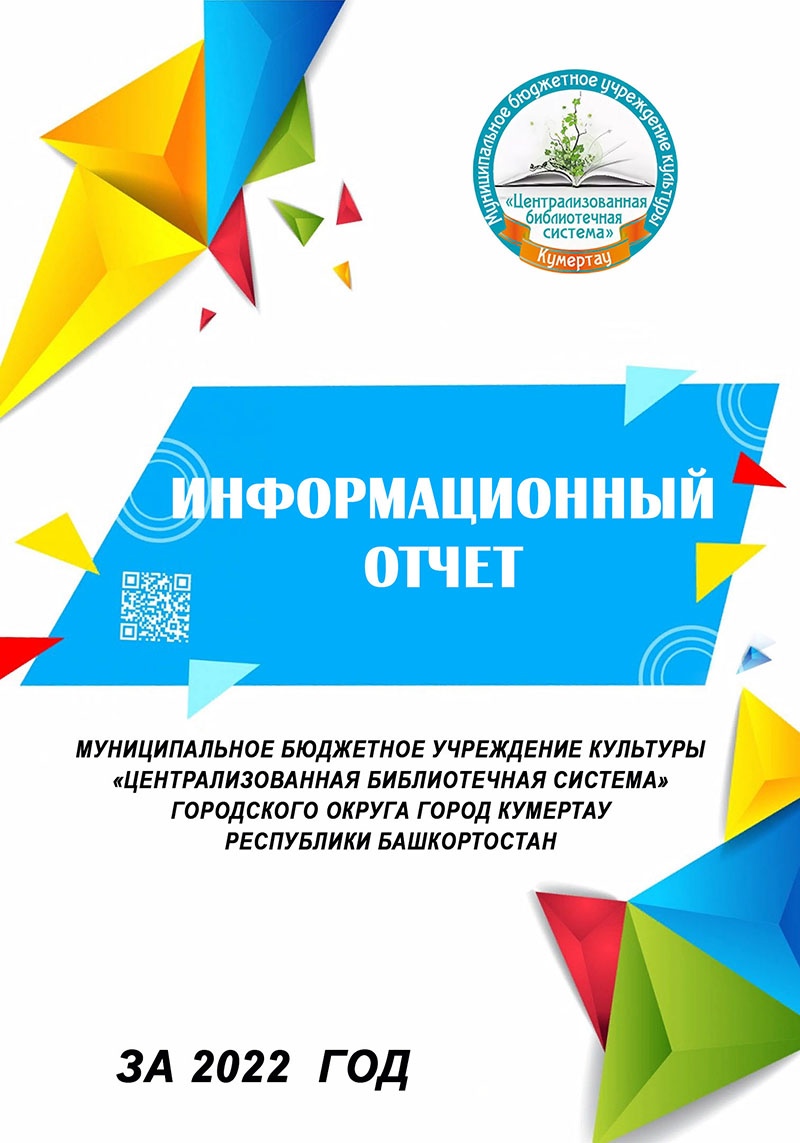 Содержание1.Главные события года……………………………………………………………..4Федеральные, региональные и муниципальные нормативно-правовые акты………………………………………………………...…………………………..92. Библиотечная сеть. Структурная организация. Правовой статус………….103.  Основные статистические показатели………………………………………….134.Библиотечные фонды …….……………………………………………………....165.Электронные и сетевые ресурсы ……………………………………………….206.Организация и содержание библиотечного обслуживания пользователе...227.  Справочно-библиографическое, информационное и социально-правовое обслуживание пользователей……………………………………………….………618.  Краеведческая деятельность библиотек ……. ………………………………...699. Автоматизация библиотечных процессов …………………………………….8110. Организационно-методическая деятельность  ……………………………...8211. Библиотечные кадры …………………………………………………………...8812.  Материально-технические ресурсы библиотек ….. ………………………..8813. Итоги года …………………………………………………………………...........9014. ПРИЛОЖЕНИЯ ……………………………………………………………….…91Главные события 2022 годаВ отчетном году «Централизованная библиотечная система» г. Кумертау активно участвовала в конкурсах для привлечения внебюджетных средств.Библиотечная система г. Кумертау вошла в число победителей конкурса Российского фонда культуры на предоставление грантов некоммерческим организациям в рамках федерального проекта «Творческие люди» национального проекта «Культура». Сумма гранта составляет 441 000 рублей.В рамках проекта "Кумертауский литературный экспресс" была создана передвижная коллекция книг для детей, которая курсировала по улицам Кумертау. Это уникальная коллекция, в которую вошли произведения мировой классики и современных бестселлеров — научно-популярных и энциклопедических изданий. Но книги не совсем обычные. Они созданы с использованием современных технологий и дополненной реальности. Кроме этого, в библиотеках и образовательных учреждениях города были организованы литературные и познавательные часы, книжные обзоры, игры-путешествия, литературные круизы, шок-уроки, расследования юных детективов, лаборатории почемучек. Мобильность книжной коллекции позволила как можно большему числу малышей и их родителей познакомиться с удивительными, интересными и очень полезными книгами «Литературного экспресса». Передвижение коллекции по городу и график остановок можно было отследить на интерактивной карте, размещённой на сайте ЦБС и в социальных сетях. Когда литературный экспресс завершил свое путешествие, книги отправились в фонд библиотек города.В конкурсном отборе на создание Виртуального концертного зала одним из победителей стала Модельная библиотека-филиал №3 «Центр по организации работы с людьми с ограниченными возможностями здоровья» ЦБС г.Кумертау. На площадке библиотеки в 2023 г. будет создан виртуальный концертный зал, для этого предоставляется трансфер в размере 306,133 тысячи рублей. Создание виртуального зала осуществляется в рамках национального проекта «Культура». Виртуальный концертный зал – это система онлайн-трансляций, которая позволяет зрителям во всех регионах России удаленно смотреть выступления коллективов и исполнителей мирового масштаба на лучших концертных и театральных площадках страны.
Концерты и спектакли в ВКЗ транслируются не только в онлайн-режиме, но и в записи – в любое удобное время. Для зрителей все мероприятия виртуального концертного зала бесплатны.В текущем году библиотеки города Кумертау начали работу в рамках проекта «Пушкинская карта». В течение года было проведено 32 мероприятия. В рамках нацпроекта «Культура» в 2022 году на портале «Культура.РФ» было проведено 5 прямых трансляций: мастер-классы, лекции, праздник народных костюмов. Прямые трансляции мероприятий позволяют повысить интерес к мероприятию и увеличить аудиторию участников из социальных сетей.В 2022 году в рамках регионального партийного проекта «Реальные дела» ВПП «Единая Россия»» на реализацию муниципального проекта «Центр информационной и цифровой культуры» Центральная библиотека получила профессиональный книжный сканер стоимостью 139 000 рублей.В 2022 году проект центральной библиотеки г. Кумертау «Лаборатория интеллекта» разработанный совместно с местным отделением партии «Единая Россия» по г. Кумертау, стал победителем федерального партийного конкурса мобилизационных проектов. В рамках реализации этой инициативы для учащихся школ и студентов профессиональных образовательных учреждений на территории городского округа организованы интеллектуальные игры «Квиз». Цель таких мероприятий – развитие новых форм интеллектуального досуга, пропаганда изучения исторического прошлого и культурного наследия России. Всего проведено 30 мероприятий, на которых присутствовало 600 человек. Участники соревнований были единодушны во мнении, что «Квиз» стал отличной разминкой для мозга, и поблагодарили организаторов за поддержку интересных акций. Сумма – 100 000 рублей.Сельская библиотека-филиал №2 стала победителем Конкурсного отбора Министерства культуры Республики Башкортостан для проведения конкурсного отбора муниципальных образований Республики Башкортостан в целях предоставления субсидий на реализацию мероприятий по государственной поддержке лучших сельских учреждений культуры по направлению «Библиотечное дело» на 2023 год. Сумма вознаграждения – 102 041 рублей.Участие в акциях к юбилейным и знаменательным датам, конкурсах и т.д.      	 Сетевая акция «День Деда Мороза и Снегурочки» (организатор МАУ «Верхнекетская ЦБС» Детская библиотека). Диплом участника.Участие в XIII Международной акции «Читаем детям о войне-2021», организатор ГБУК «Самарская областная детская библиотека). Диплом участника.III Межбиблиотечной акции «Заветные книги Руси» (организатор МБУК «ЦБС» МР Белорецкий район РБ имени Н. Н. Зиминой и «Комплекс модельных библиотек «Русский мир» Белорецкого района Республики Башкортостан). Диплом участника.Участие в XII Международной акции «Библионочь – 2022» #Про традиции (организована Министерством культуры Российской Федерации и порталом культурного наследия и традиций России «Культура.РФ»).Участие в Международной акции “Книжка на ладошке» (организатор МБУК г.о. Самара «ЦСДБ»). Диплом участника.Участие в сетевой акции «Поэтический мир Марины Цветаевой», организатором которой является Мало-Хлоповский отдел МБУК МЦБС (Морозовский район Ростовская область). Диплом участника.Участие в X Международной акции «День лермонтовской поэзии в библиотеке», организованной ГКУК «Пензенская областная библиотека для детей и юношества.  Диплом участника.Международный диктант по башкирскому языку – 2022, организованный Министерством образования и науки Республики Башкортостан совместно с автономной некоммерческой организацией по сохранению и развитию башкирского языка, Министерством культуры Республики Башкортостан, ФГБОУ ВО «Башкирский государственный университет», Международным союзом общественных объединений «Всемирный курултай (конгресс) башкир», состоялся 23 апреля 2022 г. В Кумертау организатором этого мероприятия стала Централизованная библиотечная система ГО г. Кумертау при партнерстве исполкома курултая башкир. Работник Модельной детской библиотеки «Детский центр литературного развития «Семицветик» (Иркабаева Г. А.)  приняла участие в данной акции.Международная литературная премия имени А.И. Левитова, учрежденная в 2020 году в г. Липецке с целью поддержки талантливых авторов, а также для привлечения внимания к творчеству выдающегося писателя-народника Александра Ивановича Левитова. Заведующая Модельной детской библиотеки «Детский центр литературного развития «Семицветик» приняла участие в данном конкурсе. Была подана заявка и конкурсная работа в номинации «Поэзия 40+», которая в финал не вышла.VII Международная просветительская акция «Большой этнографический диктант», организованный Федеральным агентством по делам национальностей и Министерством национальной политики Удмуртской Республики, проводился   в единый период – с 3 по 8 ноября 2022 года в формате онлайн. VI общероссийская акціия “Дарите книги с любовью”, организованная Ассоциацией деятелей культуры, искусства и просвещения по приобщению детей к чтению «Растим читателя» и приуроченная к Международному дню книгодарения. Международная просветительская акция «Аҡмулла диктанты – 2022» организованная БГПУ им. Акмуллы. Была направлена на продвижение и популяризацию творчества просветителя М. Акмуллы, привлечение внимания широкой общественности к изучению родного языка и литературы, истории башкирского народа. Всероссийская историческая акция «Диктант Победы – 2022». Её целью является привлечение широкого круга людей к изучению истории Великой Отечественной войны, повышение исторической грамотности и патриотического воспитания среди молодёжи. Общероссийская акция «Тотальный тест «Доступная среда в сфере культуры», организованная Министерством культуры Российской Федерации, Министерством культуры Республики Башкортостан, ГБУК Национальной библиотекой имени Ахмет-Заки Валиди Республики Башкортостан, состоялась с 25 по 31 марта 2022 в онлайн-формате. Для участия было нужно пройти регистрацию и ответить на 50 вопросов теста. Всероссийский конкурс для детских авторов с целью создания сборника «Истории для Алисы». Учредителем и организатором Конкурса является ТО ДАР (творческое объединение детских авторов) совместно с проектом ЛЕВИТОВФЕСТ и Международная литературная премия им.А.И.Левитова. Идейный вдохновитель Конкурса Анна Харланова. На данный конкурс был отправлен рассказ Полины Бажан, участницы детского литературного клуба «Парус», который, к сожалению, не вышел в финал.Всероссийский конкурс «Библиотеки. ПРОдвижение», организованный Министерством культуры Российской Федерации и Российской государственной библиотекой IX Всероссийский фестиваль-конкурс детского и юношеского творчества «Золотой сапсан», прошедший под эгидой Фестивального Международного Движения «Надежды Европы» в г. Кумертау с 1 по 4 мая 2022 года.  Всероссийская олимпиада «Символы России. Петр I» проходила 17 ноября 2022 года во всех регионах страны. Её организаторы: Российская государственная детская библиотека совместно с Российским историческим обществом, Ассоциацией ведущих университетов и Государственной публичной исторической библиотекой при поддержке Министерства культуры РФ. XI Республиканский детский литературный конкурс Моя классная жизнь – «Бабушкин сундучок», организованный журналом «Бельские просторы». Участница детского литературного клуба «Парус» при Модельной детской библиотеки «Детский центр литературного развития «Семицветик» - Ворошилова Валерия – приняла в нем участие и в номинации «Публицистика» и заняла первое место.Республиканская музейная акция «Год культурного наследия народов Башкортостана в музеях, организованная Кумертауским историко-краеведческим музеем. Заведующей Модельной детской библиотеки «Детский центр литературного развития «Семицветик» была подготовлена совместная видеоэкскурсия по экспозициям «Стены памяти» музея на татарском языке Республиканский флешмоб, посвященный Дню национального костюма народов Республики Башкортостан. Дата проведения: 15 апреля 2022 года. Концепция: в Республике Башкортостан каждая национальность, каждый народ имеет свой уникальный облик. Мы можем общаться на разных языках, но существует единый язык искусства (творческого исполнения) – этим мы едины. Республиканский конкурс коротких рецензий по прочитанным книгам, в рамках реализации проекта «Фестиваль – марафон чтения и знаний «Читай-365!»  организованный ГБУК Национальной библиотекой имени Ахмет-Заки Валиди Республики Башкортостан и Ассоциацией библиотек Башкортостана. Республиканский конкурс чтецов аудиокниг #ЧитайСлушай в рамках реализации проекта «Фестиваль – марафон чтения и знаний «Читай-365!»  организованный ГБУК Национальной библиотекой имени Ахмет-Заки Валиди Республики Башкортостан и Ассоциацией библиотек Башкортостана. На данный конкурс была отправлено видео с прочтением Ворошиловой Валерией отрывка из документально-очерковой книги «У войны не женское лицо» Светланы Алексиевич.Муниципальный мегапроект «Эврика», направленный на привлечение детей и подростков в кружки, секции. Детские библиотеки города приняли участие в ярмарке услуг учреждений дополнительного образования и представили свою программу. Работниками Модельной детской библиотеки «Детский центр литературного развития «Семицветик» была организована акция «Запишись в библиотеку». Двадцать семь детей и подростков стали её участниками и записались в библиотеку на льготных условиях. Была подготовлена книжная выставка «Журнальные закоулки!»  Представленные на ней журналы «Квантик» и «Мур-мур» пользовались повышенным вниманием посетителей библиотечной площадки. И взрослые и дети с удовольствием принимали участие в лотерее «Рецепты хорошего настроения». Всегда многолюдно было в фотозоне «Создай себе настроение». Здесь же набиблиотечной площадке состоялось награждение победителей летнего конкурса «Библиоканикулы, или лето с книгой». Кроме того, участницы детского литературного клуба выступили на сцене, представив свое литературное творчество.  Всем желающим раздавались приглашения, буклеты, визитки детских библиотек и рекламные закладки с адресами библиотек МБУК «ЦБС» ГО г. Кумертау.Городская природоохранная акция «Батарейки, сдавайтесь!», организованная МБУК «ЦБС» ГО  г. Кумертау. Были подготовлены информационные плакаты. В холлах библиотек были оборудованы пункты приема использованных батареек. (Подробнее см. в разделе «Экологическое воспитание»)12 июня 2022 года библиотечная система города Кумертау приняла участие в городском мероприятии, посвященном Дню города. Республиканская акция «Книги детям Донбасса» В целях оказания помощи пострадавшему населению Донецкой и Луганской Народных Республик модельная юношеская библиотека – филиал №1 приняла участие в Республиканской акции «Книги детям Донбасса».Всероссийская акция «Свеча памяти» 2022. Международная мемориальная акция «Свеча Памяти» была приурочена к годовщине начала Великой Отечественной войны 1941-1945 годов.Федеральные, региональные и муниципальные нормативно-правовые акты, оказавшие влияние на деятельность МБУК «ЦБС» ГО г.Кумертау	В 2022 году муниципальные общедоступные библиотеки городского округа г.Кумертау РБ действовали в соответствии с основными нормативно-правовыми актами, регламентирующими деятельность библиотек. Прежде всего, с Федеральным законом от 29.12.1994 № 78-ФЗ «О библиотечном деле».Согласно требованиям Федерального закона от 27 июля 2006 г. N 152-ФЗ «О персональных данных» в библиотеках ЦБС определены места хранения персональных данных, обеспечивающие их сохранность и безопасностьВ соответствии с Федеральным законом от 25 июля 2002 г. N 114-ФЗ «О противодействии экстремистской деятельности» в библиотеках регулярно сверялся документный фонд со списком экстремистских материалов на предмет выявления материалов, признанных экстремистскими, составлялись актыНормы ФЗ-436 «О защите детей от информации, причиняющей вред их здоровью и развитию» были соблюдены в детских библиотеках и в детских отделениях библиотек: в открытом доступе нет изданий, промаркированных знаком 18+ (запрещенных для детей).При выполнении запросов пользователей на распечатку текстов библиотеки руководствовались Федеральным законом от 27.07.2006 № 149-ФЗ «Об информации, информационных технологиях и о защите информации»Нацпроект «Культура», который разработан в соответствии с указом Президента Российской Федерации «О национальных целях и стратегических задачах развития Российской Федерации на период до 2024 года»Государственная программа Российской Федерации «Доступная среда» на 2011–2020 годыГосударственная программа Российской Федерации «Патриотическое воспитание граждан Российской Федерации на 2016 – 2020 годы» и т. д. Кодекс этики российского библиотекаряФедеральный закон об обязательном экземпляре документов N 77-ФЗ от 29.12.1994Республиканские программы и проекты:Развитие культуры и искусства в Республике Башкортостан (2017-2020 гг.)Доступная среда в Республике Башкортостан (2017-2022 гг.)Сохранение и развитие государственных языков Республики Башкортостан и языков народов Республики Башкортостан (2019-2024 гг.)Укрепление единства российской нации и этнокультурное развитие народов в Республике Башкортостан (2017 – 2022гг.)Реализация государственной национальной политики в Республике Башкортостан (2017-2022 гг.) Указ Главы Республики Башкортостан от 18 марта 2020 года № УГ-111 «О введении режима "Повышенная готовность" на территории Республики Башкортостан в связи с угрозой распространения в Республике Башкортостан новой коронавирусной инфекции (COVID-2019)»Муниципальные программы и проекты:Муниципальная программа «Развитие культуры городского округа город Кумертау Республики Башкортостан на 2022-2027 годы», в состав которой входит подпрограмма «Библиотечное дело в городском округе город Кумертау Республики Башкортостан на 2022-2027 годы». Объем финансирования на 2022 год – 21 040 500,00 рублей.  Мероприятия, запланированные в Программе, выполняются согласно плану.2.Библиотечная сеть. Структурная организация. Правовой статус	2.1 В 2022 году МБУК «ЦБС» ГО г.Кумертау РБ составили 8 общедоступных библиотек. Из общего числа библиотек 2 находятся в сельской местности, 6 библиотек имеют статус модельной, 2 библиотеки – детские, 1 - юношеская библиотека. Количество пунктов внестационарного обслуживания – 13.		За 2022 год изменений в структуре централизованной библиотечной системы не произошло. Показатель среднего числа жителей на 1 библиотеку составляет 7 741 человек. Библиотеки располагаются в приспособленных помещениях с современным оборудованием, разнообразным книжным фондом, широким спектром периодических изданий, компетентными специалистами.Таблица 1. Динамика библиотечной сети городского округа г.Кумертау РБ за 2020-2022гг.2.2 Модельные библиотеки		В 2019 году статус модельной был присвоен Центральной городской библиотеке, которая работает по проекту «Информационно-библиотечный центр «Доступный город». В Реорганизовано библиотечное пространство, максимально открыт книжный фонд для читателей, полностью обновлен библиотечный интерьер, приобретены новые современные удобные стеллажи, мягкая и офисная мебель, обустроены мобильные точки, полностью изменён дизайн внутренних помещений. В рамках программы «Реальные дела» Регионального отделения партии «Единая Россия» было выделено 200 000 руб., на которые приобретены 5 комплектов компьютерной техники для Центра общественного доступа. Модельная библиотека-филиал №3 работает по проекту «Центр организации работы с людьми с ограниченными возможностями здоровья»: создание людям с ограниченными возможностями здоровья равные возможности для полноценного участия в жизни общества и обеспечить свободный доступ к информации. В библиотеке работает пункт выдачи для незрячих пользователей «говорящих» книг: аудиокассет, дисков, флеш–карт и книг по Брайлю. Модельная Центральная детская библиотека «Детский центр литературного развития «Семицветик» работает по проекту «Любимые книги детства». Цели и задачи: формирование у детей дошкольного и младшего школьного возраста устойчивого интереса к книге и чтению, привитие начальных навыков читательской культуры, развитие творческих способностей детей.         Модельная библиотека-филиал №1 работает по проекту «Информационный центр «Навигатор»: качественное повышение уровня информационной обеспеченности молодого поколения, предоставление равного доступа к знаниям, информации, необходимым им для адаптации в обществе. 	Модельная детская библиотека-филиал № 4 работает по проекту «Детский центр чтения и творчества «Мозаика». В библиотеке работают творческая мастерская «Магия бумаги», краеведческий клуб «Бәпембе». С помощью техники оригами, шитья, аппликаций, макетов дети воссоздают сказочные сюжеты. Проект ориентирован на дошкольников, учащихся младшего и среднего школьного    возраста, руководителей детского чтения.  Сельская модельная библиотека-филиал №6 работает по проекту «Информационно-краеведческий центр (ИКЦ) «Родник»: обеспечение на базе Ировской сельской библиотеки свободного и полного доступа населения к информации на основе новых технологий и в соответствии с информационными потребностями. Задачи проекта: создание условий для интеллектуального развития, формирования нравственной устойчивости, социальной активности и самостоятельности селян; организация чтения сельских жителей; пропаганда краеведческих знаний в системе образования и воспитания личности; формирование толерантного отношения к людям другой национальности и вероисповедания. В библиотеке работает женский клуб «Активное поколение» и детский клуб «Карандаши».2.3 Доля муниципальных библиотек, материально-технические условия которых позволяют реализовать задачи Модельного стандарта деятельности общедоступной библиотеки (утвержден Министром культуры РФ 31.10.2014 г.)100%2.4 Организационно-правовые аспекты структуры МБУК «ЦБС» ГО г.Кумертау РБМуниципальное бюджетное учреждение культуры «Централизованная библиотечная система» городского округа город Кумертау Республики Башкортостан. Юридический и фактический почтовый адрес: РБ, 453300, г. Кумертау, ул. К.Маркса, 24а.контактные телефоны:          Директор:8 (34761) 4-20-08Библиографический, организационно-методический отдел: 8 (34761) 4-90-88Отдел комплектования: 8 (34761) 4-19-54      E-mail: mukcbs56@mail.ruСайт: https://kumertaucbs.ru/ https://bibliokum.bash.muzkult.ru/, https://kumertau-lib.ru/https://kumfil4.ru/https://kumfil3.ru/Директор МБУК «ЦБС» Альфия Файзрахмановна ШамигуловаДиректор МКУ «Управление культуры» Светлана Маратовна Тураева2.6. Доступность библиотечных услуг		В целом по городскому округу нормативы обеспеченности библиотеками населения соблюдены: - среднее число жителей на одну библиотеку – 7 741;- количество населенных пунктов и число жителей, не имеющих возможности доступа к библиотечным услугам - 0;- количество библиотек, работающих по сокращенному графику - 1. Заведующая модельной библиотекой - филиалом №6 «Информационно-краеведческий центр (ИКЦ) «Родник» работает на 0, 75 ставки, с 10.00 до 15.00 без перерыва на обед, выходные дни: воскресенье, понедельник. 3. Основные статистические показатели3.1.  Охват населения библиотечным обслуживанием в целом по муниципальному району (городскому округу). 3.2. Абсолютные показатели деятельности муниципальных библиотек: количество зарегистрированных пользователей, в т. ч. удаленных; количество посещений, в т. ч. массовых мероприятий - 398476; число обращений к библиотекам удаленных пользователей - (всего), из них обращений веб-сайту - 28792;выдано (просмотрено) документов – 908655;количество выданных справок и предоставленных консультаций посетителям библиотеки - 70834;количество выданных справок и консультаций, предоставляемых в виртуальном режиме удаленным пользователям библиотеки- 2145;количество культурно-просветительских мероприятий - 554.Таблица 3.  Абсолютные показатели деятельности библиотек в динамике за три года3.3. Относительные показатели деятельности муниципальных библиотек:читаемость, посещаемость, обращаемость, документообеспеченностьТаблица 4.Относительные показатели деятельности библиотек в динамике за три года3.4. Оказание платных услуг (виды услуг, раскрыть динамику наиболее востребованных услуг за три года)Платные услуги, оказываемые библиотечной системой: ксерокопирование, сканирование, распечатка текстов, ламинирование, полиграфические услуги, библиографические справки, особо ценная литература, аренда помещений. Бесплатные услуги: консультация, поиск в СПС, интернет и др. Заработано 283 107, 96 руб. 3.5. Финансовые затраты на содержание и деятельность библиотек в динамике за три года. Расходы на обслуживание одного пользователя, одно посещение, одну документовыдачуКраткие выводы по разделу. Основные тенденции в изменении потребностей пользователей и их удовлетворение.	В целом наблюдается определённая стабильность спроса потребителей на библиотечные услуги. Выполнены все показатели, внесенные в «дорожную карту».4. Библиотечные фонды (формирование, использование, сохранность)4.1. Анализ статистических показателей, отражающих формирование и использование библиотечных фондов на физических (материальных) носителях информации. Динамика за три года.Таблица 4.  Состояние библиотечного фонда муниципальных библиотек в 2020 — 2022гг.4.2. Общая характеристика совокупного фонда муниципальных библиотек (объём, видовой и отраслевой состав).4.2.1.  Поступления в фонды муниципальных библиотекОсновным информационным ресурсом современной библиотеки остается библиотечный фонд. Комплектование библиотечного фонда направлено на создание универсального единого фонда, способного формировать и удовлетворять общеобразовательные, культурные и профессиональные запросы всех групп пользователей.  Анализируя тематический состав поступлений новой литературы, можно сделать вывод, что фонд библиотеки, является универсальным по содержанию и включает документы по различным отраслям знаний и на различных носителях.Особым спросом пользуется детская литература и это очень радует. Всегда главным критерием отбора являются запросы наших читателей, приобретаем новинки художественной литературы. Согласно стандарту ЮНЕСКО, Модельному стандарту в 2022 году эта цифра составила 22,8%За 2022 год в фонды МБУК «ЦБС» поступило 3608 экз., из них книг 2062 экз.Важной частью комплектования фондов библиотек являются периодические издания. За 2022 год количество периодических изданий составляет 94 названия. К сожалению, в последнее время отмечается рост аннуляции некоторых изданий, в   связи с чем и уменьшается общее поступление периодических изданий. С 2017 года МБУК «ЦБС» оказывает услуги доступа к Базе данных «ЛитРес: Библиотека»Таблица 5.  Объем новых поступлений в библиотеки муниципального района (городского округа) в 2020- 2022 гг.4.2.2. Выбытие из фондов муниципальных библиотек с указанием причин исключения из фонда (утрата, ветхость, дефектность, устарелость по содержанию, непрофильность):В 2022 году из фондов МБУК «ЦБС» исключено 30797 экз., из них книг 20646 (с разрешения НБ РБ, в связи с поступлением субсидии РФ). В отчетном году согласно графику проверки фондов была проведена проверка в Центральной городской библиотеке. Результат проверки показал, что процент недостающий литературы составляет около 1% от общего фонда библиотеки. Также исключение из фондов других библиотек тоже было проведено. Списана литература по следующим причинам: по ветхости, по неустановленным причинам, устаревшая по содержанию, утрата. 4.2.3. Анализ и оценка состояния и использования фондов библиотек, находящихся в составе библиотечной сети.  Анализируя состояние фондов можно отметить следующее: за последние два года была проведена огромная работа по списанию литературы, фонды наших библиотек значительно очистились от ветхой, устаревшей литературы, да количественные показатели по состоянию фонда очень изменились, но списание в таком объёме ветхой, устаревшей литературы требовалось уже очень давно. В этом году большое повышение цен на книжную продукцию очень сильно отразилось и на количество новых поступлений. Показатель обновляемости в 2022 году составляет менее 1%, (0,96%) в 2021 г. (0,93%) обращаемость библиотечного фонда по МБУК «ЦБС» в 2022 г. составляет 2,42 (в 2021 году 2,26)4.2.4. Финансирование комплектования (объемы, основные источники) в течение последних трех лет. Таблица №6. Структура финансовых средств на комплектование фондов библиотек МР (ГО) за 2022 год     Краткие выводы по подразделу. Основные тенденции в формировании и использовании фондов.На финансирование комплектования в 2022 году также была получена субсидия в размере 287312 руб. 04 коп. Республиканский бюджет составляет 113136 руб. 25 коп. Из местного бюджета на приобретение книг выделено 305716 руб. 57 коп. (в 2021 г. 341067 руб. 17 коп.) на подписку периодических изданий из местного бюджета выделено в 2022 году 552 993 руб. 09 коп. (в 2021г. 535405 руб.64 коп.). В целом объём финансовых поступлений в этом году меньше чем в 2021 году. (Также по безвозмездной передаче через НБ РБ было выделено 83121 руб.70 коп.  Взамен утерянных книг-12685 руб. Принято в дар от читателей на сумму 5840. В 2022 году сельская библиотека- филиал №6 с. Ира приняла участие в акции от ИД Мещерякова и по результатам которой, библиотека получила в дар 10 книг на сумму 1500 руб. Нашими основными, проверенным уже не один год источниками комплектования является книжный магазин «Мир книги», «Спектр-Эдвис», издательство «Китап», а также Национальная библиотека А. З. Валиди и др.4.3. Обеспечение сохранности фондов:Обеспечение сохранности -  единый и непрерывный процесс, начинающийся с момента поступления документов в библиотеку и продолжающийся постоянно на протяжении всего периода хранения и использования. В ЦБС постоянно ведутся документы суммарного и индивидуального учета поступающих и выбывающих из него документов в установленных единицах учета. Важную роль по сохранности фондов играет наглядное оформление в библиотеках. Оформлены «Уголки читателя», стенды с правилами пользования библиотекой. Сохранность библиотечных фондов обеспечивается рядом мероприятий: это беседы с читателями о бережном отношении к документам и своевременном возврате книг в библиотеку. Особое внимание уделяется литературе представленной на выставке (ведётся тетрадь учёта). Кроме всего этого постоянно ведётся работа по ремонту ветхих изданий, в этом году отремонтировано около 750 печатных изданий. На протяжении долгих лет ведёт свою работу кружок «Живи, книга» при библиотеке-филиале №4, где члены кружка ремонтируют книги, приводят в надлежащий вид.Обязательным является и соблюдение режима хранения документов. В каждом филиале имеются огнетушители; регулярно проводится работа по наведению порядка в книжном фонде, проводится влажная уборка помещений. Во всех библиотеках раз в месяц проходят санитарные дни. Большинство библиотек оснащены системой видеонаблюдения.5. Электронные и сетевые ресурсы5.1. Формирование электронных каталогов и других баз данных муниципальными библиотеками. Динамика каталогизации за три года. С 2015 года ведется работа в АБИС РУСЛАН. На период 01.01.2022 объём электронного каталога составляет 35851 записей, доступно в сети Интернет также 35851. За 2022 год создано 2756 записей, за 2021 год 3475 записей, в 2020 году 2798 записей. К сожалению, при работе в АБИС РУСЛАН очень часто бывают технические сбои программы, записи которые мы отправляем на проверку, тоже не сразу проверяются, всё это очень замедляет нашу дальнейшую работу при оформлении и закрытии партий. Конвертированная база составляет 10405 записей.- состояние ретроспективной конверсии (перевод карточных каталогов и картотек в электронный каталог), проведение ретроспективной каталогизации: нет;- использование технологии заимствования записей при создании электронных каталогов (источники заимствования и количество заимствованных записей): нет5.2. Оцифровка документов библиотечного фонда: не ведётсяобъем электронной (цифровой) библиотеки; общее число оцифрованных документов, поступивших в качестве муниципального обязательного экземпляраобщее число сетевых локальных документов, из них документов в открытом доступе.5.3. Обеспечение пользователям доступа к полнотекстовым документам электронных библиотечных систем (ЭБС) – перечислить их названия, к ресурсам Национальной электронной библиотеки (НЭБ), к базам данных с инсталлированными документами (перечислить названия).Анализ использования электронных (сетевых) ресурсов за 3 года. Способы продвижения.		Для расширения возможностей удовлетворения информационных запросов пользователей МБУК «ЦБС» ГО г. Кумертау организует и оплачивает доступ к ресурсам, создаваемым другими информационными центрами. Всего в 2022г. библиотека оформила подписку на доступ к таким электронным базам данных (БД):  	Локальные - Справочно-правовая система «Консультант Плюс», Удаленные - Национальная электронная библиотека (НЭБ), Электронный читальный зал Президентской библиотеки им. Б. Н. Ельцина, ЭБД «Библиошкола», Электронная система «Литрес»МБУК «ЦБС» ГО г. Кумертау ведёт работу по обеспечению удалённым пользователям доступа к полнотекстовым документам электронных библиотечных систем. Пользователи имеют возможность доступа к ресурсам Национальной электронной библиотеки, где представлены оцифрованные материалы различных изданий. В течении всего года рекламировался бесплатный неограниченный полный доступ к фондам НЭБ и ПБ в помещениях библиотеки, а также на библиотечных сайтах и на аккаунтах библиотек в социальных сетях.  5.4. Представительство в сети Интернет- число библиотек, имеющих веб-сайты - 5;- число библиотек, имеющих веб-страницы, аккаунты в социальных сетях и т.п.- 8;  - число посещений сайтов – 28 792- участие библиотек в корпоративном портале библиотек республики (КСОБ РБ) – активное участие.5.5 Учитывая заинтересованность людей в оперативном получении необходимой информации, развитие информационного обслуживания удаленных пользователей является приоритетной задачей библиотек. На сайте ЦБ установлен ряд специальных сервисов. В их числе: форма обратной связи «Спроси библиографа», позволяющая реализовать процессы справочно-библиографического обслуживания в удаленном режиме; виртуальные книжные выставки; возможность обращения через библиотечный сайт к электронному каталогу;новые поступления изданий.6. Организация и содержание библиотечного обслуживания пользователейКультурно-просветительская деятельность библиотек города Кумертау в 2022 году осуществлялась в рамках Года культурного наследия народов России, юбилейных и памятных литературных и исторических дат. Библиотеки МБУК «ЦБС» г. Кумертау в 2022 году активно включались в всероссийские, межрегиональные акции, фестивали, циклы мероприятий. Библиотеки активно предоставляют читателям дистанционный доступ к библиотечным ресурсам, это: доступ к сайтам учреждения, к электронному каталогу, к электронной библиотеке ЛитРес, к ресурсам Национальной электронной библиотеки и Президентской библиотеки.  Кроме этого, библиотечные события выложены в открытом доступе на Youtube-канале библиотеки, в социальной сети Вконтакте в виде видеороликов, презентаций, виртуальных выставок, интерактивных викторин.  Работа в социальных сетях рассматривается не только в качестве рекламы услуг и мероприятий библиотеки, но и как средство оперативного диалога с целевыми аудиториями пользователей, площадка для осуществления кураторской функции библиотеки в цифровой среде. Также в этом году библиотеки начали работать в рамках проекта «Пушкинская карта». Осваивают азы проведения прямых трансляций. В отчетном году их было 5.Год культурного наследия народов России в РФВ целях популяризации народного искусства и сохранения культурных традиций, памятников истории и культуры, этнокультурного многообразия, культурной самобытности всех народов и этнических общностей 2022 год посвящен культурному наследию народов России. Библиотеки г. Кумертау широко представили тему культурного наследия в интерактивных викторинах, мастер - классах и других формах работы.ЦБС города Кумертау приняла участие в XI Всероссийской акции «Библионочь». В этом году мероприятия были посвящены Году культурного наследия народов России. После торжественного открытия акции, у всех пришедших гостей была возможность выбора: начать праздник с площадки «Школа ремесел», посетить салон «Литературные гадания», пройти на квиз на площадку «Про традиции». На интерактивной площадке «Школа ремесел» все желающие познакомились с традиционными народными ремеслами. Это шитье, ткачество, вязание, вышивка. Любители рукоделия имели возможность просмотреть книжные новинки по теме и выставки изделий. На площадке «Про традиции» перед началом интеллектуального квиза прошел открытый микрофон, где каждый желающий смог прочитать свои стихи о родине, о жизни, о чувствах, прочитать стихи любимых авторов. В игре «Про традиции» приняли участие 5 команд. Вопросы игры были связаны с обычаями и традициями народов нашей страны, нашей республики. Каждая команда показала свою эрудицию, логику и сообразительность. Также здесь прошли турнир-викторина «Преданья старины глубокой» и культурный дилижанс «Народные промыслы России». Участники турнира «Преданья старины глубокой» смогли проявить эрудицию, смекалку и творческий подход, отвечая на вопросы о русских народных традициях и обрядах. Культурный дилижанс «Народные промыслы России» - это незабываемое путешествие в мир художественных традиций, которые складывались столетиями. Присутствующие побывали на станциях: «Гжельская роспись», «Хохлома», «Палехская миниатюра», «Малахитовые изделия», на которых отгадывали загадки, вспоминали пословицы, отвечали на вопросы викторины. Не менее популярным стал салон «Литературные гадания». Гадания на Руси появились еще во времена язычества. Тогда люди поклонялись природе и ее явлениям, злым и добрым духам. Гадание по цитатам из книг и афоризмам великих людей пользуется популярностью во всем мире и позволяет каждому получить совет, когда тревожит какая-то проблема, узнать ответ на вопрос или прояснить волнующую ситуацию. Каждый желающий мог сделать фотографии на память в фотозоне «Поддержим традиции. Сохраним уникальность», а также в Школе ремесел, где было множество ярких, красочных орнаментов украшений пространства.В центральной городской библиотеке прошел городской конкурс чтецов «Мой язык – язык дружбы», посвященный Году культурного наследия народов России. В этот день состоялся настоящий праздник единства, дружбы, творчества, поэзии, патриотизма. Каждый из участников на родном языке и языке поэтических строк выразил свое чувство любви к своей Родине. Поэтический марафон объединил 70 участников в возрасте от 4-х до 75 лет. На импровизированной сцене было представлено богатое духовное наследие народов, проживающих в многонациональном Башкортостане, из уст участников акции прозвучали поэтические произведения на башкирском, русском, татарском, чувашском языках. Многие участники исполнили стихотворения в национальных костюмах, в сопровождении национального музыкального инструмента или под музыкальную запись. В модельной детской библиотеке «Детский центр литературного развития «Семицветик» были организованы фольклорные посиделки «Народное многоцветье». Дети и взрослые познакомились с образами птиц в башкирском и русском фольклоре. Для зрителей была представлена инсценировка башкирского народного праздника «Ҡарға бутҡаһы» (Грачиная каша»), посвященная культу птиц и встрече весны. Участники обряда исполняли песни и танцы, водили хороводы, во время игр показывали свое мастерство, талант и ловкость. Участники акции по голосам угадывали птиц, разгадывали загадки, вспоминали башкирские и русские пословицы, тем самым приобщались к богатой культуре и традициям башкирского и русского народа.К международному дню родного языка в модельной детской библиотеке-филиале №4 «Детский центр чтения и творчества «Мозаика» был проведен библио-ринг «Наш дар бесценный – речь». Гостями библиотеки и участниками ринга стали ученики 6 класса МБОУ "СОШ №6". Целью мероприятия было: воспитание бережного отношения к родному языку, привитие любви к чтению книг. Вначале ребята прослушали небольшое вступление, в котором узнали, что же такое речь, каковы ее функции. Затем, разделившись на две команды, ребята приняли активное участие в конкурсных играх. Для сохранения традиций и обычаев русского народа сотрудники библиотеки – филиала №2 подготовили для учащихся МОУ «Детская художественная школа» познавательно-развлекательную программу «Золотая россыпь народного фольклора».  На посиделках участники с удовольствием поучаствовали в конкурсе «Хозяева», правильно назвали старинные предметы утвари, объяснили его прямое назначение и показали в действии. Ребята вспомнили мудрые пословицы, веселые песни и смешные небылицы. Завершились посиделки русскими народными играми «За дровами» и «Выбери девицу красавицу».Модельная библиотека-филиал №3 «Центр по организации работы с людьми с ограниченными возможностями здоровья» приняла активное участие в подготовке и проведении информационно - познавательных мероприятий для детей и взрослых по тематике года. Руководитель студии мастерства "Семәр-Ажур" ЦБС г. Кумертау – библиотекарь Альфия Давлетшина приняла участие в районном фестивале «Радуга ремесел». На интерактивной площадке, посвященной культуре башкирского народа, были   представлены творческие работы мастерицы: башкирское нагрудное украшение – изеу. Библиотекарь награждена благодарственным письмом филиала РБУК РЦНТ в г.Кумертау за сохранение и развитие культурного наследия башкирского народа, популяризацию башкирского национального костюма. Также А.Р.Давлетшина приняла участие в семинаре "Сулпы сыңы", посвященном возрождению костюма центральных башкир – табынцев (башкирский историко-культурный центр Саитбаба). В экспозиции были представлены оригинальные нагрудники забельского типа, которым более ста лет. В работе семинара участвовали победители международного конкурса «Тамға, мастера». Кроме этого, Альфия Давлетшина прошла в полуфинал III Международного конкурса мастеров башкирского национального костюма «Тамға», который проходил в г. Уфа и представила свои работы в номинации «Аксессуары башкирского традиционного костюма».В рамках Года культурного наследия народов в библиотеке-филиале №9 проведен фольклорный час «Россыпь народной мудрости». Фольклор - особая и значимая часть народа. Об этом шел разговор на встрече с учащимися 5-х классов республиканского политехнического лицей-интерната. В практической части ребятам предстояло показать свои знания в этом жанре, отвечая на вопросы командного турнира. Познавательным стал конкурс «Найди аналогичные пословицы башкирского, татарского и русского народов». Помимо пословиц, поговорок, загадок вспомнили с ребятами эпосы разных народов, шуточные рассказы: у русского народа – анекдоты, у башкирского – кулямасы, у татарского - мэзеки. Завершили встречу разгадыванием кроссворда.6.2 Программно-проектная деятельность библиотек     Централизованная библиотечная система г. Кумертау проводит работу в рамках Муниципальной программы «Развитие культуры городского округа город Кумертау Республики Башкортостан на 2022-2027 годы», в состав которой входит подпрограмма «Библиотечное дело в городском округе город Кумертау Республики Башкортостан на 2022-2027 годы», «Читай вместе с нами», «Доступная среда в Республике Башкортостан» (2017-2022гг.).   На протяжении нескольких лет действует программа «Народы Башкортостана», «Краеведение: информация открывает мир» в помощь распространения знаний по истории, культуре, литературе народов республики, по возрождению их традиций и обычаев. Детские библиотеки осуществляют деятельность по ряду направлений на основе следующих целевых программ: гражданско-патриотической программы «Судьба и Родина едины» (3 выставки, 14 мероприятий), гуманитарной программы «Забота» (4 мероприятия), краеведческой программы «Мы живем в Башкортостане» (4 выставки, 18 мероприятий).       Библиотеки сегодня, как и многие другие государственные и некоммерческие организации, сталкиваются с проблемой недостаточного бюджетного финансирования, что побуждает их активно искать другие, внебюджетные источники поступления финансовых средств. Одним из перспективных направлений в работе библиотек, способствующим привлечению внебюджетных средств, является программно – проектная деятельность с участием в различных конкурсах и грантах. Она дает дополнительную финансовую поддержку для дальнейшего развития, открытия новых перспектив, внедрения инновационных форм работы, улучшения материально – технической базы библиотек.     За отчетный год «Централизованная библиотечная система» г. Кумертау активно участвовала в грантовых конкурсах для привлечения внебюджетных средств. Привлечено внебюджетных средств 283 107,96 руб.     Проект "Кумертауский литературный экспресс» (Центральная библиотека) вошел в число победителей конкурса Российского фонда культуры на предоставление грантов некоммерческим организациям в рамках федерального проекта «Творческие люди» национального проекта «Культура», получив грант в размере 441 000 рублей. В рамках проекта разработан и организован комплекс массовых мероприятий, способствующих продвижению и популяризации книг из коллекции «литературного экспресса. За время работы проекта было проведено 60 мероприятий, при этом охвачено 1000 человек.  Общее количество упоминаний в СМИ, электронных коммуникационных системах составило более 100 записей.      Проект «Лаборатория интеллекта» разработанный Центральной библиотекой г. Кумертау    совместно с местным отделением партии «Единая Россия» по г. Кумертау, стал победителем федерального партийного конкурса мобилизационных проектов, и получил грант в размере 100 000 рублей.  В рамках реализации этой инициативы для учащихся школ и студентов профессиональных образовательных учреждений на территории городского округа организованы интеллектуальные игры «Квиз». Цель таких мероприятий – развитие новых форм интеллектуального досуга, пропаганда изучения исторического прошлого и культурного наследия России. Всего проведено 30 мероприятий, на которых присутствовало 600 человек.       Проект «Мобильная детская мультстудия «СКАЗКА» (Центральная библиотека) участвовал в первом конкурсе Президентского фонда культурных инициатив. Сумма гранта -  1 300 000 рублей. Проект «СКАЗКА» включает в себя: создание мультстудии в детской библиотеке; содействие и осуществление деятельности в области дополнительного образования для детей дошкольного и младшего школьного возраста (6 -11 лет), в т.ч для детей с ОВЗ нашего города, и района. При этом актуальным представляется использование для создания мультфильмов краеведческого материала, т.е. создание мультфильмов по произведениям местных писателей для детей. (Л.В.Чепик, Ф. Губайдуллина и др.) Результаты конкурса – проект не получил поддержки.     Проект «Кумертауский литературный экспресс» (Центральная библиотека) участвовал в первом конкурсе Фонда президентских грантов РФ. Сумма гранта – 431 000 рублей. В рамках проекта разработан и организован комплекс массовых мероприятий, способствующих продвижению и популяризации книг из коллекции «литературного экспресса». Результаты конкурса – проект не получил поддержки.      Проект проведения детского фольклорного фестиваля "Тере Хазина - Живая старина" (Центральная библиотека) участвовал во втором конкурсе Президентского фонда культурных инициатив. Сумма гранта – 276 000 рублей. Проект направлен на формирование у подрастающего поколения уважительного отношения к своим национально-культурным традициям, сохранение духовно-культурного наследия народов Российской Федерации, развитие творческого потенциала. Основная тема проекта - фольклорное творчество. Результатом проекта станет организация и проведение детского фестиваля национального фольклора с использованием таких его видов, как старинные колыбельные, прибаутки, потешки, частушки, народные песни, национальные игры, загадки и пословицы, постановка детских сказок. Результаты конкурса – проект не получил поддержки.     Проект «Расскажи мне про войну» «Диалог поколений» (Центральная библиотека) участвовал в первом конкурсе Грантов Главы Республики Башкортостан некоммерческим неправительственным организациям. Сумма гранта - 491 565,00 рублей. Проект направлен на установление, развитие, укрепление связей между поколениями детей войны и молодёжи, сохранение памяти о событиях Великой Отечественной войны, её участниках, на заботу о детях войны. Призван, через общение и литературное творчество ветеранов и молодёжи, передать юношеству - современным языком интернет–технологий - нравственные ценности, основанные на патриотизме, целеустремлённости, трудолюбии.  Результаты конкурса – проект не получил поддержки.      Проект «Этнокультурный центр «Алтын тирмә» - «Золотая юрта» (Центральная библиотека) участвовал во втором конкурсе Грантов Главы Республики Башкортостан некоммерческим неправительственным организациям. Размер гранта - 566 307,60 рублей.  Проект «Библионяня онлайн: «Тере әкиәттәр - Живые сказки» стал победителем конкурса грантов главы РБ в 2021 году и успешно реализован в тесном партнерстве с Курултаем башкир города Кумертау. Благодаря этому проекту возникла потребность в создании на базе библиотеки этнокультурного центра «Алтын тирмә» - «Золотая юрта», где в одном доступном для всех месте будет осуществляться сбор информации о народах и народностях, проживающих на территории городского округа г. Кумертау. Результаты конкурса – проект не получил поддержки.     Проект "Дед, расскажи мне про войну" (Центральная библиотека) участвовал в третьем конкурсе Грантов Главы Республики Башкортостан некоммерческим неправительственным организациям. Размер гранта – 420 000 рублей. Работа в проекте начнётся с операции «Забота. Дети войны». Будут созданы подростково–молодёжные волонтёрские отряды. Волонтёры установят контакты с детьми войны. Окружая их заботой и вниманием, расспросят и запишут рассказы о военном детстве, о родственниках - участниках войны, организуют для ветеранов фотосессию, которая станет основой передвижной фотовыставки "Дети войны". Результаты конкурса – проект не получил поддержки.     Проект «Детская творческая мульт-лаборатория "Сказки доброго Олатая" (Центральная библиотека) участвует в первом конкурсе Президентского фонда культурных инициатив. Размер гранта – 1400000 рублей.  Проект разработан для организации полезного досуга детей и подростков, проживающих в сельской местности, приобщения их к чтению. Результаты конкурса – январь 2023 г.     Проект «Библиодесант» (Центральная библиотека) участвует в конкурсе Фонда президентских грантов РФ (первый конкурс 2023 г.). Размер гранта – 341000 рублей. Ключевое направление проекта - оказание психоэмоциональной поддержки детям-сиротам, которые прибыли к нам из Донецкой народной республики школы-интерната №1. В рамках данного проекта в библиотеке с. Маячный планируется провести ряд массовых творческих мероприятий для ребят, проживающих в Центре содействия семейному воспитанию «Детство» с. Маячный. Результаты конкурса – март 2023 г.     Проект «Сельская библиотека – территория комфортного чтения» (библиотека-филиал №2) принял участие в партийном проекте «Реальные дела» партии «Единая Россия», получив грант на сумму 202 000 рублей. В настоящее время территория, прилегающая к зданию, находится в аварийном состоянии. Полученные средства для реализации проекта помогут библиотеке сделать ремонт спуска от дороги до здания, что позволит обеспечить жителям села наиболее полный набор услуг, которые должны быть доступны и удобны для всех групп и категорий пользователей.    Библиотека – филиал №2 принял участие в конкурсе по Государственной поддержке лучших сельских учреждений культуры Республики Башкортостан на 2023 год. Финансовая поддержка в размере 100000 рублей будет направлена на ремонт помещения и приобретения новой мебели.      Проект «Азбука юного краеведа» (библиотека – филиал №9) участвовал в конкурсе грантовых проектов Фонда Культурных инициатив РФ. Цель - создание интерактивной «Азбуки юного краеведа» - краеведческой базы о Кумертау для открытого пользования школьникам, формирование облика библиотеки как места, где каждый сможет найти помощь и поддержку в вопросах, касающихся своей малой родины. Размер гранта- 475 471,00 руб. Проект не получил поддержки фонда.       Проект «Интерактивная экскурсионная «Азбука города Кумертау» (библиотека- филиал №9) направлен для участия в конкурсе Фонда Президентских грантов РФ, направление «Сохранение исторической памяти». Цель – создание интерактивной экскурсионной «Азбуки города Кумертау» как единой краеведческой базы о городе Кумертау для открытого пользования детям 9-15 лет, приобщение их к изучению истории города, воспитание патриотических чувств. Общая сумма расходов на проект составляет 576 370,00 руб. запрашиваемая сумма 497 370,00 руб. необходима приобретения интерактивной доски и компьютера. Результаты будут объявлены в январе 2023г.     Проект «Маленький кумертаусец» (библиотека – филиал №9) направлен для участия в конкурсе грантовых проектов Президентский Фонд культурных инициатив, направление «Место силы. Малая родина. Региональная история. Локальная идентичность». Цель – формирование у детей 6-7 лет из социально неблагополучных и малообеспеченных семей интереса к городу, повышение престижа библиотеки. Для этого при библиотеке будет создан кабинет краеведения, где в течении 8 месяцев 2 раза в неделю будут проводиться занятия с детьми по изучению истории города, организовываться семейные пешие прогулки и экскурсии по городу и в музей. Практические занятия заключаются в чтении книг о родине, рисовании, лепке и т.д. Общая сумма расходов на проект составляет 498 041 руб. Средства направлены на организацию кабинета, приобретение мебели, комплектование фонда, обучающего материла. Результаты конкурса в I квартале 2023 г.     Проект «Школа фигурной резки дерева» направлен для участия в открытом конкурсе социально-значимых проектов для старшего поколения «Серебряный возраст». Проект направлен на формирование практических навыков предпринимательского потенциала и мотивацию людей старшего возраста к трудовой деятельности, посредством передачи знаний наставника; предоставление условий для информационной поддержки пенсионеров в организации собственного дела. Запрашиваемая сумма на реализацию 100 000 руб. Результаты конкурса в I квартале 2023 г.      Реализация программ и проектов на сегодняшний день – также лучший способ заявить о себе, повысить престиж библиотеки, подчеркнуть ее роль и значимость в местном сообществе.           Модельная центральная городская библиотека «Информационно – библиотечный центр «Доступный город» в отчетном году реализовала циклы мероприятий по проектам:      «Народный университет третьего возраста», «Окно в мир» для людей пожилого возраста реализуется в рамках республиканской программы «Доступная среда в Республике Башкортостан (2017-2022 гг.)». За эти годы основам компьютерной грамотности обучено более 1000 человек. Открыт доступ к электронным правовым информационным ресурсам «Консультант-плюс», «Гарант», к электронным базам данных НЭБ. Внедрение информационно-коммуникационных направлений: поддержка работы веб-сайта и страниц библиотеки в социальных сетях, пополнение видеоматериалов библиотеки на канале YouTube, создание новых сервисов. Проведено: 7 мероприятий.      Проект «Уроки классики» реализуется Центральной библиотекой в рамках программы «Развитие культуры городского округа город Кумертау Республики Башкортостан на 2022-2027 годы», в состав которой входит подпрограмма «Библиотечное дело в городском округе город Кумертау Республики Башкортостан на 2022-2027 годы». Проект включает в себя циклы мероприятий к юбилеям писателей; общероссийская акция «Дарите книги с любовью»; всероссийская акция «Библионочь-2022». Проведено: 11 мероприятий.       Проект «Литературная волна» реализуется в рамках программы «Развитие культуры городского округа город Кумертау Республики Башкортостан на 2022-2027 годы», в состав которой входит подпрограмма «Библиотечное дело в городском округе город Кумертау Республики Башкортостан на 2022-2027 годы». Реализован цикл литературно-творческих встреч молодежи с членами писательской организации г. Кумертау и Куюргазинского района. За отчетный год проведено 8 мероприятий.             Модельная детская библиотека «Детский центр литературного развития «Семицветик» в отчетном году реализовала:     Историко-культурный проект «Бессмертная память о войне». Цель проекта: способствовать формированию патриотизма, стремлению знать историю своей страны и отстаивать историческую правду событий 1941-1945 гг. В рамках проекта проведено: 6 мероприятий, организовано: 2 выставки.      Развивающий проект «Вместе дружно мы живем».  Цель проекта: способствовать формированию у детей интереса к историческому прошлому и культурному наследию республики и братских народов, проживающих в ней, воспитанию чувства интернационализма. В рамках проекта организованы 3 выставки, проведено 10 мероприятий.     Модельная библиотека – филиал №1 «Информационно – библиотечный центр «Навигатор» реализовывала циклы мероприятий по проектам:     «Библиотека – территория культуры». Цель проекта: продвижение книги, как объекта художественной культуры, создание позитивного имиджа и престижа библиотеки как культурной институции. Срок реализации: 2014 – 2025 гг. За отчетный год проведено: 6 мероприятий, 5 выставок, 1 акция.     «Кумертау читающий». Цель проекта: развитие и поддержка общественного интереса к чтению и книге, поддержание высокого престижа чтения в общественном сознании. Срок реализации: 2015 – 2025 годы. За отчетный год проведено: 7 мероприятий, 1 акция, 11 выставок, 1 онлайн - трансляция     «Прикоснись сердцем к подвигу» реализуется с 2015 г. Цель проекта: формирование патриотического самосознания детей и подростков, воспитание чувства уважения к героическому прошлому своей страны. Развитие интереса к чтению книг военно-патриотической тематики, продвижение книг о Великой Отечественной войне как объекта художественной культуры. Срок реализации: 2015 - 2025 гг. За отчетный год проведено: 4 мероприятия, 1 акция, 5 выставок.     «Зеленая планета» реализуется с 2017 года. Цель проекта: формирование экологической культуры и экологического сознания школьников. Срок реализации: 2017 - 2025 гг. Проведено: 1 мероприятие,1 экологический субботник, 2 выставки.       «Книга в кадре». Цель проекта: развитие через визуальные образы кино общественного интереса к чтению и книге, поддержание высокого престижа чтения в общественном сознании. Продвижение лучших образцов классической литературы среди молодого поколения. Срок реализации: 2018 – 2025 гг. Проведено: 1 мероприятие, 1 выставка.     «Азбука здоровья». Реализуется с 2021 года. Цель проекта: популяризация здорового образа жизни, медицинских и гигиенических знаний, формирование навыков ЗОЖ у разных категорий пользователей библиотеки, профилактика вредных привычек: наркомании, алкоголизма и табакокурения. Проведено: 1 мероприятие, 1 акция, 2 выставки.      «Познай свой край». Реализуется с 2021 года.  Цель проекта: пропаганда литературы краеведческого характера, формирование облика библиотеки как места, где каждый сможет найти помощь и поддержку в вопросах, касающихся своей малой родины. Воспитание у подрастающего поколения чувства любви, гордости и причастности к родному краю, малой родине, патриотизма и гражданственности. Проведено: 3 мероприятия, 3 выставки.     «Науки юношей питают» реализован в рамках объявленного Года науки и технологий в РФ. Цель проекта: познакомить учащихся с отечественными и мировыми достижениями науки, показать пользу знаний, вызвать интерес к чтению научно-познавательной литературы. Проведено:1 мероприятие,1 выставка        Библиотека – филиал №2 реализовывала мероприятия в рамках проекта:      «Подари частичку сердца», ставший победителем конкурса малых грантов «Православная инициатива «Доброволец-2018», был реализован в библиотеке – филиале №2. Не потеряв популярности, продолжил работу в отчетном году. Организовано: 5 мероприятий, 4 выставки.         Модельная библиотека – филиал №3 «Центр по организации работы с людьми с ограниченными возможностями здоровья» работала по проектам:      «Центр по организации работы с людьми с ограниченными возможностями здоровья» Цель проекта: создание условий для социокультурной адаптации и социализации социально - незащищенных пользователей и людей с ограниченными возможностями здоровья, повышения информированности и правовой грамотности. Срок реализации: 2018 – 2025 гг. За отчетный год проведено 12 мероприятий.     «Студия мастерства Ажур». Цель проекта: сохранение и продолжение народного ремесла через углубленное изучение различных техник вязания. Проект "Студия мастерства «Ажур» позволяет привлечь в библиотеку новых пользователей, поклонников народного ремесла в сфере современного декоративно-прикладного искусства. А также, сотрудничая с местными мастерицами, собрать большое количество вязаных изделий для участия в конкурсах мастерства. За отчетный год проведено: 8 мероприятий.     Культурно-образовательный проект «Учу башкирский язык в Кумертау». Цель проекта: сохранение и обучение башкирскому языку посредством новой ускоренной программе и улучшенной методике преподавания. В 2022 году на базе основного проекта открылись курсы «Деловой башкирский язык» для преподавателей башкирского языка и воспитателей детских садов.     Модельная детская библиотека–филиал №4 «Детский центр чтения и творчества «Мозаика» в отчетном году работала по проектам:     Творческий проект «Чтение и творчество» реализуется   с 2012 года. Проект направлен на привлечение читателей дошкольного и младшего школьного возраста к творческому чтению, формирование у детей интереса к чтению, желание читать и общаться по поводу прочитанного, расширение кругозора, обретение образного мышления. В рамках проекта в библиотеке работает мастерская «Магия творчества». В рамках данного проекта в отчетном году оформлено 4 оконных выставки, организован мастер-класс.     Краеведческий проект «Всему начало здесь, в краю родном» реализуется совместно с клубом «Бәпембә» “Одуванчик” с 2016 года.  Цель: привлечение интереса подрастающего поколения к уникальной культуре, богатым традициям и истории нашей республики, города. За отчетный год в рамках проекта проведено 4 мероприятия, организовано 3 выставки.       Литературный проект «Юбилей писателя – праздник для читателя». Цель проекта: популяризация художественной литературы в детской среде. В отчетном году целая плеяда писателей отмечала юбилейные и памятные даты: 170 – лет со дня рождения Д.Н. Мамину – Сибиряку, 140 лет А. Милну, 140 лет К.И. Чуковскому и т.д. В рамках данного проекта для юных пользователей библиотеки, учащихся школ проведено 4 мероприятия, оформлены 4 выставки. В рамках цикла онлайн – чтений «С Днем рождения, Книжка!», представлено 4 видеообзора книг-юбиляров с размещением на сайте библиотеки, в сообществе VK и YouTube канале.     Патриотический проект «Читаем о войне, помним о войне!». Цель: воспитание гражданственности и патриотизма у детей на примере героев произведений детской литературы о Великой Отечественной войне. Срок реализации: 2020-2025 гг. В отчетном году проведено 5 мероприятий.      «Читайте вместе, читайте всей семьей!». Проект посвящен Десятилетию детства в РФ, направлен на приобщение детей и родителей к чтению художественной литературы, воспитание грамотного читателя, воспитание родителей, как руководителей детского чтения. Срок реализации: долгосрочный. Проведено 2 мероприятия: мастер-классы «Ромашковое настроение», «Сделаем подарок маме своими руками».     Эко - творческий Проект «Сто идей из ненужных вещей». В отчетном году библиотека продолжила реализацию проекта в рамках экологического направления работы библиотеки. Цель проекта: экологическое воспитание через декоративно – прикладное творчество. В рамках мероприятий проекта проведены экомастер – классы «Поделки из джута» в рамках Федерального проекта Пушкинская карта.     Проект «Мастерская рукоделия «Чудесница» реализуется в библиотеке-филиале №9. В 2022 году мастерицы Кумертау приняли участие во Всероссийской акции #теплодлясолдата и изготовили более 500 вязаных вещей для мобилизованных солдат. Финансовыми спонсорами акции выступили предприниматели Лапины М. и В., Биккулова Г. предоставив средства на приобретение пряжи. 6.3 Культурно-просветительская деятельность  	    Культурно - просветительская деятельность является одним из основных и традиционных направлений работы библиотек. Формы просветительской работы библиотек весьма разнообразны и включают в себя инновационные проекты, конкурсы, акции, сотрудничество с другими учреждениями культуры и др. Методы и способы в рамках культурно-просветительского направления деятельности Центральной библиотечной системы включают в себя: организацию выставок (в том числе виртуальных); проведение мероприятий образовательного и просветительского характера; реализацию различных культурно-просветительских программ. Привить уважение к духовно - нравственным традициям, научить понимать и ценить искусство, вызвать интерес к творчеству - основные задачи работы библиотек по данному направлению.За отчетный период библиотеками нашей системы проведено 58 мероприятий и оформлено 27 выставок.23 мая в модельной центральной городской библиотеке «Информационно – библиотечный центр «Доступный город» состоялся литературный турнир «Славянское чудо – русская речь, сегодня, сейчас – её нужно сберечь!». 24 мая наша страна отмечает поистине великий праздник – День славянской письменности и культуры, приуроченный ко Дню памяти святых равноапостольных братьев Кирилла и Мефодия. В преддверии этого замечательного праздника, а также рамках проекта «Просветительский центр «Живое слово» при поддержке Фонда развития Гражданского общества РБ в модельной центральной городской библиотеке «Информационно-библиотечный центр «Доступный город» для студентов кумертауского филиала ОГУ был организован литературный турнир «Славянское чудо – русская речь, сегодня, сейчас – её нужно сберечь!». Турнир состоял из четырех раундов, в ходе которых участники ответили на вопросы из литературы и языкознания, проверили знание портретов великих русских писателей и поэтов, также нашли современное значение старорусских слов. В конце мероприятия все участники были награждены сертификатами, а победители дипломами.24 ноября 2022 в Модельной детской библиотеке «Детский центр литературного развития «Семицветик» прошла интеллектуально – развлекательная игра «Квиз, плиз!» Мероприятие было организовано в рамках программы «Пушкинская карта». Его участниками стали обучающиеся класс ГБОУ БРГИ № 3, которые разделились на 3 команды. Каждая команда придумала себе название и выполняла задания квиза, который состоял из 5 раундов: «Вопросы про Кумертау», «Вопросы с картинками», «Вопросы интеллекта», «Музыкальный», «Вопросы от знатоков». В зависимости от уровня сложности вопросов время для ответа на них варьировалось от 30 сек до 1 мин. Вопросы демонстрировались на большом экране, ответы записывал один игрок команды и отдавал в конце каждого раунда. Таким образом, игра «Квиз, плиз» представляла собой интеллектуальную битву, в ходе которой участникам было необходимо задействовать свою эрудицию, сообразительность, логику и умение работать в команде, с чем они блестяще справились! Все команды были отмечены дипломами. Победила команда под названием "Знатоки", набравшая наибольшее количество баллов.6.4. Продвижение книги и чтения      Продвижение книги и чтения – одно из приоритетных направлений работы библиотек. Художественная литература открывает и объясняет читателю жизнь общества и природы, мир человеческих чувств и взаимоотношений. Она развивает мышление и воображение читателя, обогащает его эмоции, дает прекрасные образцы русского литературного языка. Литературное произведение выступает перед читателем в единстве содержания и художественной формы, постепенно вырабатывает у него избирательное отношение к литературным произведениям и формируется художественный вкус. За отчетный период библиотеками нашей системы проведено 58 мероприятий и оформлено 27 выставок.12 апреля 2022 года в центральной городской библиотеке для учащихся ГБОУ БРГИ №3 прошёл литературно-музыкальный час « С любовью каждая строка…», посвящённый 85-летию Беллы Ахмадулиной, русской поэтессы, писательницы и переводчицы.
Вот уже более полувека читатели и истинные ценители современной поэзии замирают перед напряженным, нервным и прозрачным одновременно явлением её стихов, а её талант, творчество, личность никого не оставляют равнодушными.
Белла Ахмадулина – одна из целого поколения, которое принято называть “шестидесятниками”. Она обладатель многих наград и премий. «Сокровище русской поэзии» - так называл её Иосиф Бродский. Гости мероприятия узнали не только много интересного из личной жизни и творчества необыкновенно талантливой Беллы Ахмадулиной, но и прослушали, всеми любимые музыкальные произведения на стихи поэтессы: «А напоследок я скажу…» из кинофильма «Жестокий романс», «По улице моей который год…» из кинофильма «Ирония судьбы, или С лёгким паром», и многими другими. Всё мероприятие сопровождалось слайдовой презентацией.30 марта в модельной юношеской библиотеке - филиале №1 «Информационно – библиотечный центр «Навигатор» состоялся открытый микрофон «Судьба как стихи», приуроченный к 100-летию со дня рождения известного фронтового поэта Семёна Гудзенко. Присутствующих познакомили с основными моментами биографии поэта и с наиболее известными произведениями, обозначив, что многое в его творчестве автобиографично. А строки «Мы не от старости умрём – от старых ран умрём…» и вовсе стали пророческими. Всего восемь лет отпустила судьба Гудзенко мирного послевоенного времени. Он ушёл из жизни от последствий тяжёлого ранения в возрасте 30 лет, оставив после себя замечательные стихи о войне. И это не простые строчки – это голос целого поколения людей, чью жизнь навсегда захватила и целиком определила война. Лучшей памятью о Семёне Петровиче стало пронзительное чтение его стихов известными актёрами, которые прозвучали в видеороликах, в том числе потрясающее стихотворение «Моё поколение», вошедшее в золотую десятку лучших произведений о войне. В формате «открытого микрофона» все желающие могли прочесть понравившееся стихотворение Семёна Гудзенко.6.5. Обслуживание удаленных пользователейС целью расширения читательской аудитории библиотеки города Кумертау развивают дистанционный доступ к источникам информации, используя современные компьютерные технологии. Функционируют 5 сайтов, создан собственный контент на YouTube канале, где каждый удаленный пользователь может найти много нового и интересного для себя. На сайтах библиотек размещается информация о книжных новинках, которыми располагают фонды библиотеки, о работе клубов по интересам, афиши библиотечных мероприятий, а также подготовленные библиотеками информационные продукты. Жители города Кумертау в отчетном году имели возможность получать информацию о структуре библиотеки, ее ресурсах, услугах, направлениях деятельности, обращаясь к интернет-страницам библиотеки. Производится выдача электронных и аудиокниг с электронной библиотеки «ЛитРес: Библиотека», НЭБ, Президентской библиотеки им. Б.Ельцина.В библиотеках города имеется эффективная служба продления срока пользования библиотечными книгами по телефону и в социальной сети VK.  Там же абоненты могут получить ответы на все свои вопросы, предварительно заказать необходимые им материалы. Уже стало традицией часть работы библиотек организовывать в дистанционном режиме, с активным использованием компьютерных технологий. Повышенное внимание и живой интерес у подписчиков вызывают конкурсы, акции, розыгрыши, организованные работниками библиотечной системы в онлайн – формате. Библиотеки активно ведут работу в онлайн режиме, пополняя странички своих сообщества VK. Количество участников сообществ растет.За отчетный год библиотекой были представлены циклы мероприятий по определенным темам на странице сообщества в VK, Ютубе, на сайте библиотеки. В общей сложности участникам сообщества в VK было предложено к просмотру 244 онлайн мероприятия различной тематики и форм: онлайн мастер – классы, онлайн – чтения, различные рекламы книг от новинок до давно забытых, викторины и тесты, виртуальные выставки книг, тесты и викторины, созданные на различных платформах интернет – сетей. Так, например, в рамках цикла онлайн – чтений «С Днем рождения, Книжка!», представлено 4 видеоролика: 325 лет сказке Ш. Перро «Золушка, или Хрустальная туфелька», «Кот в сапогах», 190 лет сказке А.С. Пушкина «Сказка о царе Салтане, о сыне его славном и могучем богатыре князе Гвидоне Салтановиче и о прекрасной царевне Лебеди», 50 лет книге Т.И. Александровой «Домовёнок Кузька» с размещением на сайте библиотеки, в сообществе VK и YouTube канале и др. В рамках реализации литературного проекта «Кумертауский литературный экспресс» удаленным пользователям предложено 20 видео-обзоров с рекламой новых книг «Библиотекарь советует…» и «Детская библиотека предлагает» с размещением на сайте библиотеки, в сообществе VK и YouTube канале. Результатом вышеперечисленной работы является увеличение числа подписчиков группы Вконтакте и количество просмотров. В 2022 году активно использовался видеохостинг  для показа видео – youtube. Также для более широкомасштабного, успешного информирования пользователей о своей работе работники библиотечной системы используют платформу «PRO.Культура.РФ». Заблаговременно выставляются анонсы предстоящих культурных событий: готовящихся мероприятий, презентаций, акций и конкурсов. В 2022 году было проведено 5 онлайн-трансляций.6.6.Внестационарные формы обслуживанияВнестационарное библиотечное обслуживание осуществляется путем создания передвижных библиотек, библиотечных пунктов, книгоношества (доставка книг на дом). Внестационарное библиотечное обслуживание расширяет круг пользователей библиотеки, повышает доступность библиотечных фондов и выполняет важную социальную роль - позволяет получить основные библиотечные услуги тем, кто не имеет возможности (в связи с отдаленностью проживания, по состоянию здоровья или в силу специфики работы) посещать стационарную библиотеку.К формам внестационарного библиотечного обслуживания активно используемым ЦБС г.Кумертау РБ относятся: передвижные библиотеки, книгоношество, коллективные абонементы, выездные читальные залы.Стремясь обеспечить более комфортные условия библиотечного обслуживания и привлечь к чтению больше детей и подростков, работники детских библиотек открывают в детских садах, школах, детских досуговых учреждениях и лагерях летнего отдыха передвижные библиотеки. В отчетном году количество внестационарных пунктов составило – 13.     Библиотечная система города Кумертау приняла участие в городских мероприятиях - День города, Ярмарка услуг дополнительного образования «Эврика» и т.д. Внестационарная форма обслуживания пользователей библиотек чаще находит отклик у людей старше 80 лет. Так, например, в библиотеке-филиале №9 читателей на надомном обслуживании – 9 человек. За отчетный период их посетили 123 раза, им выдано 826 книг. Для 8 коллективных абонента - преподавателей общеобразовательных школ выдано 765 изданий, 2 пункта выдачи – д/сад «Журавушка» (корпус №2) и РПЛИ. В 2022 году проведено 15 мероприятий вне стен библиотек. 13 из них – автобусные экскурсии «Из недр земли в голубые просторы» в рамках грантового проекта Кумертауского историко-краеведческого музея «Золотое кольцо Кумертау». Передвижная выставка рисунков действующего кружка при библиотеке «Яркий мир» была выставлена в трех городских библиотеках: ЦБ, фил.1, фил.3. Всего посетило выставку около 300 человек. Внестационарное посещение по ЦБС составило – 4344.6.7 Продвижение библиотек и библиотечных услуг  Основными направлениями в этой области по-прежнему являются поддержание положительного имиджа библиотеки у населения, информирование читательской аудитории о ресурсах и услугах учреждения, о проходящих в библиотеках мероприятиях.     Акции уверенно вошли в библиотечную практику. Они как инструмент позиционирования библиотек, дают возможность громко заявить о себе, поделиться успехами. Библиотеки МБУК «ЦБС» г. Кумертау приняли участие в различных акциях. Таких как: Всероссийская акция «Библионочь-2022», Общероссийская акция «Дарите книги с любовью», международная акция «Большой этнографический диктант», XI Всероссийская акция «Библионочь», сетевая акция «Читаем Гарипова на разных языках», городской конкурс чтецов «Мой язык – язык дружбы» - «Минең телем - дуҫлыҡ теле», сетевая акция «О родном городе на родном языке», сетевая акция «СТИХийная мелодия», сетевая просветительская акция «Культурное наследие башкирского народа» и др.     Создание электронных информационных продуктов является наиболее актуальным на сегодняшний день способом донесения информации до пользователей, поэтому особое внимание уделяется рекламе библиотеки через сайты: МБУК «ЦБС» (https://kumertaucbs.ru, https://kumertau-lib.ru, https://kumfil3.ru, https://kumfil4.ru, https://kum-lib2.ru), сайт Управления культуры, Официальный сайт городского округа г. Кумертау и группах  социальных сетей VK. На них систематически анонсируются мероприятия, освещаются новости, публикуются новые поступления книг и периодики.    Совместная работа со средствами массовой информации способствует формированию привлекательного образа библиотек, росту ее авторитета, социальной востребованности. В течение года основные события и мероприятия библиотеки находили отражение на страницах местной печати, телевидении, радио. В городских газетах «Кумертауское время», «Юшатыр» опубликованы статьи о работе библиотек, проведенных мероприятиях, об участии в республиканских и российских конкурсах.  Всего было опубликовано  37  статей. Телерадиокомпания «Арис» оказывает информационную поддержку и освещает библиотечные мероприятия («Библионочь 2022», «День национального костюма», презентация новой книги писателя Р. Сабитовой, «12 декабря – День башкирского языка» и т.д.).     На положительный имидж библиотеки влияет взаимоотношение с партнерами библиотек, которыми являются местные органы власти, государственные и общественные организации ГО г.Кумертау, средства массовой информации и т.д. К ним относятся: Кумертауский историко-краеведческий музей, МАУДО «Детская хореографическая школа» ГО г. Кумертау, Реабилитационный центр для детей и подростков с ограниченными возможностями здоровья ГО г. Кумертау, высшие и средние учебные заведения города, Свято-Софийский храм и Воскресная школа при Марфо - Мариинском женском монастыре, ООО «Колос» и др.    Эффективная реклама библиотек осуществляется при проведении массовых мероприятий, экскурсий, обзоров литературы. Немаловажную роль играют традиционные наглядные формы: информационные стенды, устная реклама, выставки новых поступлений.  В ЦБ в ЦОД активно рекламируется Российский сервис электронных и аудиокниг «ЛитРес», Национальная электронная библиотека, Президентская библиотека им. Б. Н. Ельцина.    Наряду с традиционными формами, библиотеки осваивают современные технологии и используют в работе презентации, буктрейлеры, виртуальные выставки.     В целях продвижения библиотек и библиотечных услуг применяются различные формы рекламы — листовки, буклеты, афиши, дайджесты, памятки.    Вся эта работа способствует повышению престижа библиотек, популяризации их деятельности, ознакомлению населения с возможностями и услугами библиотек.Освещение положительного опыта ЦБС в СМИ за 2022 год1. Шамигулова, А. Ф. На мастер-класс по “Пушкинской карте”/ Шамигулова А. Ф. – Текст непосредственный // Кумертауское время. – 2022. – 21 янв. (№ 3). – С. 52. Шаяхметова, А. Первый полет : [презентация альманаха «Твои крылья] / Айгуль Шаяхметова. – Текст непосредственный // Кумертауское время. – 2022. – 25 февр. (№ 8). – С. 7.3. Чернева, Г. Поставленные задачи выполнены : [в Кумертау подвели итоги Года башкирской истории] / Гульназ Чернева. – Текст непосредственный // Кумертауское время. – 2022. – 11 марта (№ 10). – С. 6.4. Шаяхметова, А. “Книголюбы” против “книгочеев” : [в ЦДБ стартовала Неделя детской книги] / Айгуль Шаяхметова. – Текст непосредственный // Кумертауское время. – 2022. – 25 марта (№ 12). – С. 15.5. Калугина, Л. Когда в семье дружат с книгой / Л. Калугина. – Текст   непосредственный // Кумертауское время. – 2022. – 1 апр. (№ 13). – С. 13.6. Шамигулова, А. Меткое слово и мудрый совет : [творческий вечер писателя Закира Акберова] / А. Шамигулова. – Текст непосредственный // Кумертауское время. – 2022. – 8 апр. (№ 14). – С. 11.7. Колесникова, Л. Долгая смерть короткой жизни : [беседа о вреде электронных сигарет] / Л. Колесникова. – Текст непосредственный // Кумертауское время. – 2022. – 8 апр. (№ 14). – С. 15.8. Мукасеева, В. Национальный костюм – большая история : [ко дню национального костюма] / Валентина Мукасеева. – Текст непосредственный // Кумертауское время. – 2022. – 22 апр. (№ 16). – С. 15.9. Шамигулова, А. Кумертау – город читающий : [выставка-продажа книг издательства «Китап»] / А. Шамигулова. – Текст непосредственный // Кумертауское время. – 2022. – 29 апр. (№ 17). – С. 17.10. Мукасеева, В. Талантливый человек талантлив во всем : [презентация книги «Журавль в небе» Райли Сабитовой] / Валентина Мукасеева. – Текст непосредственный // Кумертауское время. – 2022. – 29 апр. (№ 17). – С. 14.11. Шамигулова, А. Виват, литература : [27 мая – Общероссийский день библиотек] / А. Шамигулова. – Текст непосредственный // Кумертауское время. – 2022. – 27 мая (№ 21). – С. 13.12. Мукасеева, В. Сумерки сгущались над городом : [акция «Библионочь»] / Валентина Мукасеева. – Текст непосредственный // Кумертауское время. – 2022. – 3 июня (№ 22). – С. 11.13. Советова, М. Уникальные книги – детям : [проект «Литературный экспресс»] / М. Советова. – Текст непосредственный // Кумертауское время. – 2022. – 1 июля (№ 26). – С. 11.14. Колесникова, Л. Родник волшебных слов и звуков : [литературно-музыкальный час для детей из Реабилитационного центра] / Л. Колесникова. – Текст непосредственный // Кумертауское время. – 2022. – 1 июля (№ 26). – С. 15.15. Щербакова, Н. “Сказка ложь – да в ней намек...” : [игровая программа для воспитанников Реабилитационного центра] / Н.Щербакова. – Текст непосредственный // Кумертауское время. – 2022. – 22 июля (№ 29). – С. 6.16. Советова, М. Поэтическая карусель : [литературно-творческое занятие] / М. Советова. – Текст непосредственный // Кумертауское время. – 2022. – 9 сент. (№ 36). – С. 11.17. Артюх, Л. Квиз, мастер-класс, игра : [мероприятия по программе «Пушкинская карта»] / Л. Артюх. – Текст непосредственный // Кумертауское время. – 2022. – 16 сент. (№ 37). – С. 4.18. Жеребцова, А. Маленький шедевр своими руками : [экомастер-класс] / А. Жеребцова. – Текст непосредственный // Кумертауское время. – 2022. – 23 сент. (№ 38). – С. 13.19. Советова, М. Кто такой Борис Житков : [литературно-творческое занятие] / М. Советова. – Текст непосредственный // Кумертауское время. – 2022. – 23 сент. (№ 38). – С. 15.20. Колесникова, Л. Загадочный мир камня : [арт-терапевтическое занятие] / Л. Колесникова. – Текст непосредственный // Кумертауское время. – 2022. – 30 сент. (№ 39). – С. 7.21. Шаяхметова, А. Время тыквы пришло : [Вечер татарской кухни] / А. Шаяхметова. – Текст непосредственный // Кумертауское время. – 2022. – 21 окт. (№ 42). – С. 7.22. Шаяхметова, А. “Птиц выпускаю из своей груди...” : [городской конкурс чтецов] / А. Шаяхметова. – Текст непосредственный // Кумертауское время. – 2022. – 4 нояб. (№ 44). – С. 7.23. Шамигулова, А. Культура объединяет! : [форум «Ижади майдан»] / А. Шамигулова. – Текст непосредственный // Кумертауское время. – 2022. – 18 нояб. (№ 46). – С. 13.24. Колесникова, Л. Новогодняя мастерская : [мастер-класс] / Л. Колесникова. – Текст непосредственный // Кумертауское время. – 2022. – 25 нояб. (№ 47). – С. 16.25. Шарипова, Л. Точка доступа к центру информации : [выездное совещание представителей республиканских библиотек] / Л. Шарипова. – Текст непосредственный // Кумертауское время. – 2022. –2 дек. (№ 48). – С. 14.26. . Колесникова, Л. Вспоминали народные советы : [познавательный час к Международному дню инвалидов] / Л. Колесникова. – Текст непосредственный // Кумертауское время. – 2022. –2 дек. (№ 48). – С. 14.27. Шамигулова, А. Достояние народов республики : [стартовала неделя «Славься, башкирский язык»] / А. Шамигулова. – Текст непосредственный // Кумертауское время. – 2022. –9 дек. (№ 49). – С. 13.28. . Шамигулова, А. Одна из лучших библиотек : [библиотека- филиал №2 – победитель в номинации «Лучшее сельское учреждение культуры, в рамках национального проекта «Культура»] / А. Шамигулова. – Текст непосредственный // Кумертауское время. – 2022. –9 дек. (№ 49). – С. 13.29. Байгузина, Г. “Тепло для солдата” : [Всероссийская акция] / Г. Байгузина. – Текст непосредственный // Кумертауское время. – 2022. –9 дек. (№ 49). – С. 13.30. Артюх, Л. Принято решение окна поменять : [ППМИ - 2023] / Л. Артюх. – Текст непосредственный // Кумертауское время. – 2022. –9 дек. (№ 49). – С. 13.31. Дементьева, О. Китап донъяһына әйҙәүсе / Гөлназ Дементьева. – Текст непосредственный // Юшатыр. – 2022. – 27  мая ( № 21). – С. 4.32. Хөсәйенова, Г. Йылдар һәм юлдар / Гөлнур Хөсәйенов. – Текст непосредственный // Юшатыр. – 2022. – 8  апр. (№ 14). – С. 11.33. Рәжәпова, Ә. Үҙ ҡуйынына ала / Әлфиә Рәжәпова. – Текст непосредственный // Юшатыр. – 2022. – 18 марта (№ 11). – С. 8.34. Илгилдина, Л. Әһәмиәте әле лә ҙур / Л.Х.Илгилдина. – Текст непосредственный // Юшатыр. – 2022. – 4 февр. (№ 5) – С. 5.35. Шәмиғолова, Ә. Шәп уйынсылар / Ә.Шәмиғолова. – Текст непосредственный // Юшатыр. – 2022. - 14 окт. (№ 41). – С. 10.36. Дәминова, А. Һәр кемдең бурысы / А.Дәминова. – Текст непосредственный // Юшатыр. – 2022. – 4 нояб. (№ 44). – С. 1.37. Аҡмуллаға данланған тел. – Текст непосредственный // Юшатыр. – 2022. – 16  дек. (№ 50). – С. 9.6.8 Работа библиотек в рамках федерального проекта «Пушкинская карта»Год назад стартовал федеральный проект «Пушкинская карта» (ПК) — уникальная программа, позволившая молодёжи посещать разнообразные культурные мероприятия за счёт выделяемых государством средств. В 2022 году библиотеки Кумертау начали работу по проекту «Пушкинская карта». Подключились к данному проекту 7 библиотек. За год было проведено 32 мероприятия. Заработано – 80 267 рублей, продано 543 билета. Основные формы мероприятий: мастер-классы, квизы, квесты. Например, библиотекой-филиалом №9 г.Кумертау был проведен интеллектуальный квиз для молодежи «Своя игра». В ней приняли участие 2 команды 8-класса. Находчивые, знающие, остроумные, азартные – герои этой игры. Задача каждой команды - набрать как можно большее количество баллов. Для этого необходимо правильно ответить на вопросы, сгруппированные в 6 тем. Каждый вопрос имеет свою стоимость от 100 до 2000 баллов – чем выше цена, тем он сложнее. Помимо обычных, имеются специальные вопросы – «Кот в мешке» –он дает переход хода сопернику, «Аукцион» – за него торгуются, и в результате отвечает тот, кто назначил большую ставку.  В последнем – финальном туре – важно не только правильно ответить, но и сделать большую ставку на свой ответ. Для участия в викторине не требуется углубленных знаний по указанным темам, однако необходим широкий кругозор и общая эрудиция. Знание материала дает смелость для активного участия в игре и увеличивает шансы для выигрыша. В нашей игре азарт и решительность помогли отстающей команде на последнем туре вырваться вперед и стать ее победителем. В игре ребята расширили, показали и закрепили, знания по темам географии и истории страны, великих личностях разных эпох, истории слова и литературы. Игра прошла на высоком эмоциональном подъёме, с высоким темпом. Наблюдалась сплоченность ребят, повышенный познавательный интерес.7 апреля 2022 в Модельной детской библиотеке «Детский центр литературного развития «Семицветик» состоялся исторический квест «Портрет-загадка» в рамках проекта «Пушкинская карта». Его участниками стали обучающиеся 8 «Б» класса МБОУ СОШ № 10. Ребят пригласили совершить воображаемое путешествие в прошлое, а точнее, в Россию XVIII века. Это время известный русский историк В. О. Ключевский назвал «эпохой дворцовых переворотов». Но у этого периода есть и еще одно название – «бабье царство», так как за относительное короткое время на российском императорском престоле сменилось пять императриц, и почти все они взошли на него в результате политических заговоров. На слайде был представлен портрет главного героя – некоего исторического персонажа, но само изображение было закрыто. Каждый правильный ответ участников на вопросы ведущего – о времени, когда жил герой, об обстановке и о людях, которые его окружали, – приближал к решению загадки и прибавлял участникам баллы. Следует отметить то, что вопросы были разной степени сложности и с соответствующей ценой ответа на них. В самом конце мероприятия наступил «момент истины», и ребята должны были ответить на последний, решающий вопрос – «Кто это?». С этим блестяще справилась Исхакова Эвелина, набравшая наибольшее количество 45 баллов, за что она была отмечена дипломом победителя и подарком. Оживило и усилило атмосферу таинственности происходящего электронная презентация и соответствующее музыкальное оформление.На регулярной основе проводились Экомастер – классы «Поделки из джута», подготовленные работниками Модельной детской библиотеки– филиала №4 «Детский центр чтения и творчества «Мозаика». Мероприятия проводились в рамках одного из направлений эко-творческого проекта «Сто идей из ненужных вещей», успешно реализуемого библиотекой.  Участники мастер – классов узнают не только историю техники рукоделия из джутового шпагата, который не теряет популярность и в настоящее время, но и знакомятся с изделиями из джута. Познавательная и увлекательная форма мастер-класса   оживила атмосферу общения, а юные читатели почувствовали себя настоящими мастерами рукоделия.6.9 Досуговая деятельность клубов по интересамБиблиотеки в наше время являются центрами общественной и культурной жизни местного сообщества. В связи с этим значительно возрастает важность досуговой функции библиотек, реализации которой во многом способствуют организованные на базе библиотек клубы по интересам, любительские объединения и кружки. Читательские клубы объединяют определенные возрастные и социальные категории посетителей или группы людей с устоявшимися интересами.В библиотеках системы г. Кумертау РБ в 2022 году работало 14 клубов.В Центральной городской библиотеке действуют 2 клуба. Для людей пожилого возраста в библиотеке более 20 лет работает клуб «Задушевная беседа». 2 марта состоялся литературно – музыкальный вечер «Вспоминай меня без грусти…», посвященный светлому, искреннему творчеству русской поэтессы Риммы Казаковой.  В ходе вечера прозвучали стихи и песни на произведения Риммы Казаковой – «Ты меня любишь», «Ненаглядный мой», «Мадонна» и другие, хорошо известные всем, которые гости с удовольствием подпевали. Встреча проходила за праздничным столом в непринужденной домашней обстановке. Чаепитие с ароматной выпечкой и другими лакомствами сопровождалось воспоминаниями, участием в играх и конкурсах. Третий год ведет свою активную деятельность    литературный клуб «Арион». Клуб создан для работы с молодежью. 17 февраля состоялась презентация литературного альманаха «Твои крылья». Сборник составлен из произведений детей, посещающих литературную студию «Арион» при центральной городской библиотеке, а также молодых авторов городской писательской организации «Живые родники». Цель издания - поддержать молодые таланты, рассказать об их первых шагах в литературе. В сборнике представлено творчество 8 авторов. Ребята становились участниками республиканских и российских литературных конкурсов, награждались дипломами лауреатов, входили в шорт-листы российских литературных фестивалей, что бесспорно повышает их мотивацию и желание совершенствовать писательское мастерство. Главным инициатором создания сборника стал член интернационального союза писателей и журналистов, заслуженный работник средств массовой информации РБ, член писательской организации г. Кумертау Геннадий Никитович Басов. Авторы сборника рассказали присутствующим на презентации о своем литературном опыте, о том, кто и как их вдохновлял. В рамках презентации прозвучало много тёплых слов и отзывов о творчестве местных авторов.В 2022 году в Модельной детской библиотеке «Детский центр литературного развития «Семицветик» продолжил свою работу детский литературный клуб «Парус». Стать его участником мог каждый, кто уже пробовал сочинять сказки, придумывать истории, писать стихи. Занятия проходят один раз в месяц. Под руководством члена Кумертауской писательской организации Анны Сергеевны Бахтияровой дети изучали законы стихосложения, читали вслух и обсуждали свои работы, делились впечатлениями. Лучшие творения ребят публиковались на страницах газеты «Кумертауское время» и в социальной сети ВКонтакте в группе «Центральная детская библиотека г. Кумертау».Участница литературного клуба – Ворошилова Валерия приняла участие в Республиканском конкурсе коротких рецензий по прочитанным книгам «Читай Нескучно», в рамках реализации проекта «Фестиваль – марафон чтения и знаний «Читай-365!», организованном ГБУК Национальной библиотекой имени Ахмет-Заки Валиди Республики Башкортостан и Ассоциацией библиотек Башкортостана и заняла первое место.Участница литературного клуба при Модельной детской библиотеки «Детский центр литературного развития «Семицветик» – Ворошилова Валерия – приняла участие в XI Республиканском детском литературном конкурсе «Моя классная жизнь» – «Бабушкин сундучок», организованным журналом «Бельские просторы» и в номинации «Публицистика» заняла первое место.Центром культурно - досуговой деятельности Модельной библиотеки-филиала №1 «Информационно – библиотечный центр «Навигатор» является литературно – дискуссионный молодежный клуб «Диалог», членами которого являются учащиеся старших классов МБОУ «СОШ №1 «Гармония». 16 декабря для участников литературно – дискуссионного молодежного клуба «Диалог» состоялась поэтическая встреча «Я открываю Некрасова».  Каким он был на самом деле, человек своего времени, сложный и очень талантливый, оставивший нам уникальное творческое наследие?  Ответом на этот и другие вопросы послужило данное мероприятие. Было отмечено, что произведения Николая Алексеевича отличаются не только богатством русского языка, но и насыщены фольклорным колоритом. Некрасовские строки так плотно вписались в наш язык, что порой мы уже и не помним, кто их автор?   Например, песня «Коробейники» – одна из самых известных среди русских народных, которая стала визитной карточкой ансамбля им. Александрова.  Чтобы вызвать живой интерес у присутствующих к творчеству русского гения поэтическая встреча сопровождалась показом видеоматериалов. Мы надеемся, что наше мероприятие поможет учащимся открыть для себя своего НЕКРАСОВА, бессмертное произведение которого «Кому на Руси жить хорошо» стало сакраментальным вопросом.В марте 2018 года в модельной библиотеке «Информационно – библиотечный центр «Навигатор» состоялось открытие клуба для людей пенсионного возраста «Второе дыхание». Читатели активно поддержали творческую инициативу работников библиотеки, ведь открытие клуба позволит создать благоприятные условия для самореализации и общения пожилых людей микрорайона Восточный, поможет сделать их жизнь активной, насыщенной творческой деятельностью, яркими впечатлениями. 6 октября в модельной юношеской библиотеке – филиале №1 в рамках Года культурного наследия народов России для участников клуба «Второе дыхание» состоялся мастер – класс «Гердан: искусство бисерного ткачества». Участники мастер-класса узнали историю бисерного ремесла и выяснили, что украшения из бисера испокон веков имели назначения оберегов, познакомились с этническими узорами, которые используются в орнаменте. В практической части каждый из участников мероприятия с руководителем Людмилой Васильевной Литвяк освоил технику бисероплетения по схеме и смог сделать свое нагрудное украшение. Также для участников мастер-класса была подготовлена выставка с изделиями из бисера руководителя занятий.В библиотеке - филиале №2 села Маячный клуб «Душегрейка» работает с 2012 года. За время работы клуба проведено много интересных и полезных встреч, темы которых определяют члены клуба, жители села старше 65 лет.  1 октября, в День пожилого человека, на вечере-презентации «Возраст безграничных возможностей» гости познакомились с программой «Башкирское долголетие. Туризм». Ведущие рассказали о программе, о том, как можно зарегистрироваться на сайте. Объяснили, какие экскурсии по родному краю с его увлекательными туристическими маршрутами, с интересными местами и древними памятниками культуры и старинного зодчества можно посетить. Увидели исторические, природные достопримечательности республики. Виртуально посетили пещеру Шульган –Таш и познакомились с ее новым музеем, побывали на Шумиловских водопадах, а также совершили увлекательную виртуальную поездку по геопарку Торатау в Ишимбайском районе. Посмотрели 10 удивительных мест нашей Планеты.
Клуб веселых путешествий «ЗОЖигаем вместе!» начал свою работу с 1 июня 2022 года. Ребята приняли участие в различных туристических конкурсах, игровых заданиях и спортивных состязаниях, в увлекательных детских экологических и здоровье сберегающих играх на природе. В задачу библиотеки входила организация свободного пространства детей в дни летних каникул, рассмотрев здоровье, как основную ценность человеческой жизни и человеческого общества. Библиотека села Маячный подготовила и провела для юных пользователей цикл походов, интересных экскурсий, игр на открытом воздухе. 26 августа 2022 года состоялся летний поход Клуба веселых путешествий «ЗОЖигаем вместе!». Лето - время игр, развлечений, свободы в выборе занятий, снятия накопившегося за год напряжения, восполнения израсходованных сил, восстановления здоровья. Это период свободного общения детей. В течение летних каникул ребята были вовлечены в калейдоскоп различных событий. Каждый поход был непохож на предыдущий, а был наполнен яркими впечатлениями, общением и знакомством с новыми друзьями. Большое внимание уделялось не только пропаганде культуры и здоровому образу жизни, но и изучению правил дорожного движения, пожарной безопасности, игры на сплочение и проявление ярких индивидуальных качеств.  В игровой форме с ребятами проводилась экологическая уборка прилегающей к водоему территории.В модельной библиотеке - филиале №3 «Центр по организации работы с людьми с ограниченными возможностями здоровья» с 2010 года открыт клуб «У самовара». Членами клуба являются читатели, 20 человек, все с ограниченными возможностями здоровья, в основном возраст от 55 до 70 лет. Участие в заседаниях клуба способствует адаптации читателей - инвалидов в обществе, оживляет отношения между людьми, приносит удовлетворение от деятельности. Такие мероприятия не только обогащают знаниями читателей, но и поднимают настроение, жизненный тонус, создают хороший психологический настрой. Ко Дню самовара – 17 августа в библиотеке прошел фольклорный праздник «У самовара», который познакомил читателей с историей возникновения праздника, с особенными традициями празднования. С 2015 года работает студия мастерства «Ажур», цель которого - сохранение и продолжение башкирского народного ремесла, популяризация вязания крючком. Членами студии стали учащиеся БРГИ №3, а также женщины среднего и старшего возраста, 20 человек. 14 декабря, в День башкирского языка, в музее авиационного технического колледжа состоялось открытие творческих занятий "Илһам". Первое занятие было посвящёно изготовлению нагрудного украшения южных башкир - селтәр. Руководитель студии мастерства "Ажур" ЦБС А.Давлетшина рассказала об истории народной одежды башкир, об особенностях каждого костюмного комплекса. С помощью этнографических и фольклорных знаний участницы занятий приступили к изготовлению селтәр. На занятии участницы успешно освоили технику изготовления основы и декорирование изделия бисером.            В сельской Модельной библиотеке – филиале №6 «Информационно-краеведческий центр «Родник» с 2020 года организован клуб для детей «Карандаши». Основной задачей клуба является вызвать и поддерживать интерес ребенка к книге, расширить кругозор общения, воспитать чувство любви к природе, родному краю, развивать творческие способности. 1 апреля прошел творческий час, посвященный международному дню птиц «Крылатый почтальон».  Девочки- мастерицы приложили фантазию, и сделали птиц из бумаги своими руками. Затем раскрасили творения в яркие весенние цвета.           Продолжает свою работу клуб «Активное долголетие», членами которого являются женщины «серебряного» возраста. В отчетном году члены женского клуба принимали активное участие в различных культурно-массовых мероприятиях, библиотека проводила и организовывала литературно-музыкальные вечера отдыха, часы поэзии, оформлялись творческие выставки рукоделия, дни добрых дел, устраивались празднично-библиотечные посиделки.Досуговая деятельность библиотеки - филиала №9 организована в рамках клуба «Вдохновение», творческой мастерской «Чудесница», школы изотерапии «Яркий мир». 1 апреля – День смеха и так уже заведено, что в этот день все друг друга разыгрывают. Читатели библиотеки-филиала №9 получили свою порцию розыгрыша и юмора в формате игры “Где логика?”. Участниками игры стали наиболее активные посетители библиотеки.
Сформированы 2 команды. Задача каждой – выполнить задания, получить наибольшее количество баллов и стать победителем игры. Все задания на логику или на отсутствие таковой. Приятное и интеллектуальное времяпровождение подарило всем минуты смеха, радости, музыки и общения.            В Модельной детской библиотеке – филиале №4 «Детский центр чтения и творчества «Мозаика» краеведческий клуб «Бәпембә» («Одуванчик») функционирует с 2002 года. Совместно с ребятами каждый год разрабатываются планы мероприятий на год.  И вместе с членами клуба «Бәпембә» («Одуванчик») библиотека реализует совместный проект “Всему начало здесь, в краю родном”. Все мероприятия носят краеведческую направленность. Цель проекта: привлечение интереса подрастающего поколения к уникальной культуре, богатым традициям и истории нашей республики, города. Все мероприятия носят краеведческую направленность. Совместно  с членами клуба разрабатывается ежегодный план работы, проводятся виртуальные экскурсии, познавательные игры, часы общения, ребята принимают активное участие в подготовке мероприятий. За отчетный год, в рамках проекта, проведено 4 мероприятия: этночас «Национальный костюм – наследие моего народа», беседа «Башкирский костюм», музыкально-поэтический вечер «И в песнях, и в стихах поэтов, пусть расцветает край родной», краеведческий час «Здесь род мой, истоки мои».  День национального костюма – праздник, который дает возможность ещё раз обратиться к традициям, истории и культуре народов нашей республики. Национальный костюм — неотъемлемая часть культуры любого народа. Это не просто одежда, а большая история, которая может поведать о целом народе. Участники мероприятия узнали о том, что башкирский костюм - своего рода книга знаний, доступная для понимания тому, кто умеет читать. Ребята с интересом открыли для себя, что хорошо знакомые им орнаменты - это символы. Есть символ солнца и символ плодородия, а символ, напоминающий сердечко - это символ гостеприимства. Для девочек интересной темой стали башкирские украшения. Узнали, чем башкирки украшали свои нагрудники, браслеты. С интересом открыли для себя, что в разных районах Башкортостана есть разные типы и виды нагрудников.Таблица №8. Досуговая деятельность клубов по интересам в 2022 году6.10 Гражданско-патриотическое воспитание     Патриотическое воспитание подрастающего поколения всегда являлось одной из важнейших задач библиотеки, ведь детство и юность - самая благодатная пора для привития священного чувства любви к Родине. Воспитание любви к своей Родине, патриотических чувств начинается с малого - с памяти о тех, кто отдал свои жизни за ныне живущих. У подрастающего поколения должно вырабатываться чувство гордости за свою Родину и свой народ, уважение к его великим свершениям и достойным страницам прошлого. В последние годы наблюдается тенденция к увеличению мероприятий по патриотическому воспитанию, разнообразию форм их проведения. В текущем году библиотеки активно работали по данному направлению, формы мероприятий разнообразны, но все они объединены одной задачей: привить своим читателям чувство патриотизма, гордости за страну, за свой край, за своих земляков. Организованы и проведены следующие мероприятия: исторический час «Первый император России» (к 350-летию со дня рождения Петра I), урок патриотизма «Выше всех Эверестов – Мамаев курган», час истории «Истоки единства», мастер-класс по изготовлению сувенира «Сердечко. «Я люблю Россию!», час памяти «Афганистан болит в моей душе», познавательно-игровая программа «Богатырские забавы» и другие.Исторический час «Первый император России»     9 июня исполнилось 350 лет со дня рождения первого российского императора, основателя российского флота, реформатора – Петра I. Модельная детская библиотека – филиал №4 «Детский центр чтения и творчества «Мозаика» провела исторический час для отдыхающих в пришкольном лагере МБОУ СОШ №5. Участники мероприятия узнали биографию Петра I, преобразования, которые совершил император в России в период правления. С огромным интересом ребята прослушали информацию о завезенном на территорию страны картофеле, тюльпанах, подсолнечнике, апельсинах, кофе. Петр I установил новое летоисчисление, год стал считаться с января и начался новый отсчет с 1700 года. Традицию устанавливать елку на новогодние праздники, отмечать праздник фейерверками также было установлено по указу Петра I. В России появились первые настоящие школы, и дворяне по указу императора обязаны были учиться. Многих людей Петр I посылал учиться за границу, а по возвращении лично принимал экзамен. Сам Петр I был очень образованным человеком, одним из лучших кораблестроителей Европы и лучшим в России, отлично владел 14 ремесленными специальностями. Благодаря Петру I Россия превратилась в великую морскую державу. В заключение ребята посмотрели мультипликационные фильмы о Петре I, поучаствовали в викторине, закрепив полученные знания по истории России. К мероприятию оформлен книжный просмотр «Первый император России», проведен обзор выставки.Час памяти «Афганистан болит в моей душе»В преддверии Дня памяти воинов-интернационалистов и Дня защитника Отечества в рамках Недели мужества 11 февраля в центральной городской библиотеке прошел час памяти «Афганистан болит в моей душе».   На мероприятие были приглашены офицеры запаса: Магомед Садуллаевич Оруджев и Александр Алексеевич Романов. Майор запаса Магомед Садуллаевич рассказал ребятам - студентам Кумертауского горного колледжа об Афганистане и афганцах, о жизни на войне, о командирах и сослуживцах, о тяжёлых боях, проведённых в республике. Ребята с большим интересом слушали истории о событиях тех лет. Никто не остался равнодушным к воспоминаниям боевого командира. Ребят потрясло, как мужественно сражались молодые люди, жертвуя своей жизнью, погибали, чтобы спасти других. Студенты задавали вопросы ветерану боевых действий о службе в армии и по контракту. Майор запаса Александр Алексеевич поделился своими воспоминаниями о службе в армии, о необходимости повышать боеготовность наших войск, поддерживать боевой дух военнослужащих, любить и защищать свою родину. Собравшиеся почтили память павших минутой молчания.   Мероприятие сопровождалось видео, слайдовой презентацией. Здесь же для ребят был организован просмотр книг об афганской войне «Афганистан: мужество и память».6.11 Здоровый образ жизни, в т.ч. профилактика наркомании, алкоголизма, табакокурения. Экологическое воспитание.     	Здоровый образ жизни сегодня – это требование времени. Проблема формирования здорового образа жизни является одной из актуальных в библиотечном обслуживании населения, особенно молодежи.  	Библиотеки Кумертау ведут активную пропаганду литературы о здоровом образе жизни, вреде пьянства, курения, наркомании. Одной из распространенных форм работы по профилактике вредных привычек являются беседы, лекции, диспуты, часы общения: «Наркотик: территория тревоги», «50 уроков для больших и маленьких», «Долгая смерть короткой жизни», «Курение – опасная ловушка», «Курить не модно – дыши свободно», «Послушай всех, подумаем вместе – выберешь сам!».	Наиболее действенные и эффективные профилактические мероприятия с молодыми людьми проводились с участием представителей общественных организаций, органов правопорядка, здравоохранения, образования, а также психологов, наркологов. В Международный День борьбы со СПИДом в Центральной городской библиотеке была проведена беседа-предупреждение «Наркотик: территория тревоги». В рамках программы, вниманию студентов представлена информация о проблеме наркомании в молодежной среде, рисках для здоровья, опасности приобретения ВИЧ, СПИД и других инфекционных болезней. Беседу со студентами Кумертауского филиала ОГУ провела врач-инфекционист ГБУЗ Кумертауской городской больницы. Было отмечено, что Специалисты Центра СПИД всегда готовы проинформировать жителей о том, как избежать заражения ВИЧ-инфекцией и где можно получить квалифицированную медицинскую и психологическую помощь. В рамках мероприятия ребята прошли анкетирование, а также посмотрели короткометражные фильмы о том, к чему может привести беспечность.	В 2022 году по данной тематике были оформлены различные выставки: виртуальная выставка демонстрация «Сто советов на здоровье», «Спорт, здоровье, настроение», выставка-импульс «Смертельная доза», выставка-призыв «Умей сказать НЕТ!», информационная выставка «Скажи нет наркотикам!», стенд «Жизнь без наркотиков» с номерами телефонов горячей линии помощи.	Разрабатывались и распространялись среди населения и читателей информационные буклеты, закладки: «Защити свою жизнь от опасности» (к Всемирному  дню борьбы со СПИДом), «100 советов на здоровье».	В 2022 году продолжали пополняться новыми материалами постоянно действующие: тематические картотеки статей периодических изданий: «Опасно: НАРКОТИКИ!», «Будь здоров», «Без экологии нет будущего»; папки-накопители: «Скажи «нет» наркотикам!». 	Экологическое воспитание. Общедоступные библиотеки Кумертау являются важным звеном в системе эколого-просветительской деятельности, цель которых — формирование экологической культуры, обеспечение доступности экологической информации, привлечение внимания местного сообщества к экологическим проблемам. Практически каждая библиотека работает в этом направлении. Библиотеки заняли свою нишу в экологическом просвещении и информировании населения и ведут работу непрерывно, системно и целенаправленно. Для работы по экологическому просвещению использовались различные формы: экологические уроки и часы информации с практическими занятиями, экологические праздники, диспуты, викторины и другие мероприятия. Например, для ребят с Реабилитационного центра прошёл тематический час «За природу в ответе и взрослые и дети» (ко Дню экологических знаний), к Всемирному Дню водных ресурсов была подготовлена виртуальная экскурсия «Заповедными тропами родного края», был проведён эко-квиз «Заповедные тропы Земли» и др.мероприятия. Библиотеки участвуют и в городской природоохранной акции «Батарейки, сдавайтесь!». Акция проводилась с 01.02. по 01.12 2022г. 	Таким образом, библиотеки Кумертау вносят свой посильный вклад в сохранение окружающей среды, воспитание любви к родной природе у жителей всех поколений и просвещения в области экологических знаний. 	Всего по данному направлению в Централизованной библиотечной системе за 2022 год было проведено 40 мероприятий, в которых приняли участие 1033 человек, представлено 8 выставок. 6.12 Правовое воспитание, профилактика правонарушений и борьба с преступностью. Путь к правовому государству начинается с повышения правовой культуры всего общества в целом и каждого его члена в отдельности. В настоящее время, в связи с переменами в обществе и бурным ростом законодательного потока, отмечается повышенный интерес населения к своим правам. В связи с этим одним из приоритетных направлений деятельности библиотеки является обеспечение доступа граждан к достоверной, полной и оперативной правовой информации.	Одной из составляющих формирования гражданина является правовая грамотность подрастающего поколения, его умение обезопасить себя от негативного влияния социальной среды.  Существуют две проблемы: незнание подрастающим   поколением своих прав и не умение и нежелание нести ответственность за свои поступки. Правовое воспитание – одно из направлений работы библиотеки с читателями детского, подросткового и юношеского возраста. Правовое воспитание нужно начинать как можно раньше, привлекать детей и подростков к изучению своих прав, учить защищать свои права, не выходя за рамки правового поля. Эти знания нужны ребенку для того, чтобы уметь правильно себя вести в различных жизненных ситуациях, затрагивающих юридические взаимоотношения. С учётом специфики детской и подростковой аудитории упор делается на яркие, зрелищные мероприятия, предполагающие активное привлечение всех участников. Для школьников провели час информации «Дорожная азбука», «Конституция – основной закон государства», игру-викторину «Я, ты, он, она – мы имеем все права». 22 марта 2022 г. библиотека-филиал №2 провела игру-диспут «Знатоки закона». Молодые люди продемонстрировали свои знания в знании законов, вооружились не только теоретическим материалом, но и практическими навыками. Представители правоохранительных органов ответил на ряд интересных вопросов. Помог ребятам оценить поступки людей с правовой точки зрения, и определить, к какому виду относится то или иное правонарушение. Во всех библиотеках ведется информационная работа по профилактике правонарушений и борьбе с преступностью: имеются списки телефонов служб по борьбе с преступностью. Устная работа – предупреждение о телефонных мошенниках. Всего по данному направлению в Централизованной библиотечной системе за 2022 год было проведено 18 мероприятий, в которых приняли участие 498 человек, представлено 5 выставок.6.13 Профилактика экстремизма и терроризма	Одним из ключевых направлений борьбы с террористическими и экстремистскими проявлениями в общественной среде выступает их профилактика. Особенно важно проведение такой профилактической работы в среде молодежи, так как именно указанная среда в силу целого ряда различных факторов является одной из наиболее уязвимых в плане подверженности негативному влиянию разнообразных антисоциальных и криминальных групп.  	Для посетителей и сотрудников в каждой библиотеке оформлены постояннодействующие стенды «Терроризм – угроза обществу», в соответствии с требованиями, установленными законодательством. С целью профилактики экстремизма и всех его проявлений в молодежной среде во всех библиотеках разработаны и созданы тематические папки – подборки: «Предупрежден – значит вооружен», «Профилактика терроризма и экстремизма», выставка «Осторожно! Теракт!».	Во всех библиотеках города ведется постоянная разъяснительная работа с читателями разного возраста по противодействию терроризма, распространению экстремизма.	К примеру, в библиотеках для юных читателей организованы выставочные экспозиции по пропаганде культуры безопасности и жизнедеятельности, по представленным на них материалам регулярно проводятся обзоры; для молодежной аудитории систематически проводятся беседы «Мы против террора», «Осторожно! Теракт!». С целью профилактики экстремизма и всех его проявлений в молодежной среде в библиотеках изданы памятки и памятки-закладки, в которых содержатся полезные советы, изложенные доступным языком для детей и подростков о правилах поведения в экстренных случаях «Мы против терроризма», «Как вести себя в экстремальной ситуации», «Памятка для родителей по безопасности детей», «Дети против террора» «Осторожно! Теракт!» (о правилах поведения в экстренных случаях). В изданиях представлены номера телефонов экстренной помощи и даны советы как правильно себя вести, оказавшись в заложниках у террористов. 	К Международному дню прав человека и к Году прав человека в России в модельной библиотеке-филиале №3 для учащихся школ состоялся информационный урок «Жизнь планеты без войны». Видео-презентация рассказала о самых крупных терактах за последние годы, как напоминание что сегодня надо быть внимательными и бдительными во всех жизненных ситуациях. Закончилось мероприятие просмотром документального фильма «Терроризм - как не стать его жертвой», который   показал – как надо вести себя в экстремальных ситуациях.	Всего по данному направлению в ЦБС за 2022 год было проведено 15 мероприятий, которые посетили - 418 человек, организовано 6 выставок.	Таким образом, учитывая актуальность проблемы, возникает необходимость реализации целостной профилактической системы, целью которой является создание условий для формирования у подростков устойчивых жизненных установок.7. Справочно-библиографическое, информационное и социально-правовое обслуживание пользователей    7.1. Организация и ведение СБА в библиотекахВо всех структурных подразделениях ЦБС на протяжении 2022 г. осуществлялось справочно-библиографическое и информационное обслуживание. Структура СБА включает достаточно большой объем традиционного аппарата и электронный компонент. Продолжилась работа по созданию электронного каталога АБИС «Руслан», за текущий год внесено 2 756 записей. Система каталогов и картотек ЦБС формируется как единый комплексный справочно-информационный аппарат, всесторонне раскрывающий единый фонд. Включает: алфавитные и систематические каталоги, систематические картотеки статей; краеведческие картотеки; ряд постоянных тематических картотек («Кумертау – моя малая родина», «ДЭ» АиФ», История рода – история Башкортостана» и т.д.).  Картотеки в течение года пополнялись, вводились новые рубрики по актуальным темам и знаменательным датам. Собирались материалы в папки-накопители по актуальным темам: «Год культурного наследия народов России», «Мой герб, мой флаг, моя Россия», «Люди нашего города» и др. Велась работа по проекту «Башкирская аналитическая роспись статей» (БАРС). За 2022 г. внесено  1476 записей.СБФ  в библиотеках ЦБС представлен разнообразным составом справочных изданий (энциклопедии, словари, справочники). В отчетном году фонды ЦБС пополнились справочной литературой в количестве – 145 экз., в т.ч. краеведческих изданий – 100 экз. В 2022 году в каталоги и картотеки ЦБС было влито 3342 карточки, изъято -  11583 карточки. Во всех библиотеках-филиалах  было проведено большое списание литературы. В ЦБ проведена проверка фонда. Списано 12 342 экз.Объем электронного каталога на 01.01.2023 г. составляет – 35 851 записи,  из них книг –  19 558, внесено за 2022 г. – 2 756 из них книг – 974.     7.2. Справочно-библиографическое обслуживание индивидуальных пользователей и коллективных абонентов. Развитие системы СБО с использованием ИКТГлавной целью деятельности  библиотек становится обеспечение всеобщего и равного доступа к информационным ресурсам. Для этого применяются различные формы информационно – библиографического обслуживания: массовое, групповое и индивидуальное информирование пользователей. Группы информирования ЦБ: преподаватели КФ УГАТУ, МКУ «Управление образования», общество инвалидов «Элохимы» др. В филиалах групповым информированием охвачены учителя, учащиеся, студенты. Индивидуальное информирование: пользователи библиотеки, работники культуры, студенты. На индивидуальном информировании находятся 32 абонента, на коллективном 15 абонентов. Информационно-коммуникативные технологии (ИКТ) открыли новые возможности в справочно-библиографическом обслуживании пользователей. Уменьшилось время на выполнение запроса. Его результат можно получить как в бумажном, так и в электронном варианте. В работе используются удаленные ресурсы Интернет, электронная доставка документов. Пользователям библиотеки предоставлена возможность выхода в Интернет. Поиск информации они ведут как самостоятельно, так и с помощью сотрудников. В Центральной библиотеке правовую информацию можно получить, воспользовавшись системой КонсультантПлюс. Продолжается сотрудничество с президентской библиотекой имени Б.Н. Ельцина и Национальной электронной библиотекой. Объем полнотекстовых документов в них составляет 1 956 364 экз. Библиотека оказывает доступ к базе электронных книг ЛитРес: Библиотека. В 2022 г.  посетило 1465 пользователей, выдано 112 книг. Традиционно организуются комплексные информационные мероприятия: дни информации и дни специалиста. Дни информации «Новинки на книжной полке» проходят во всех библиотеках ЦБС. В течение 2022 года были проведены следующие тематические библиографические обзоры: «Лесная быль Ивана Шишкина»; «Женские образы в русской живописи»; «Азбука здоровья»; «Мой край, возлюбленный навеки»; «Петр I – имя России»; «Жемчужина земли уральской» и т.д. Библиотечно-библиографические уроки:  «Книга, как тебя найти?»; «И великие тайны открывает он нам…»; «ВО! Круг книг!»; «Весь журнальный хоровод, в гости Печкин приведет!»; «Книги, которые ждали!»; «Дом, где живут книги»; «Работа с каталогами»; «Что такое СБА библиотек»; «Справочный фонд библиотеки, как им пользоваться»; «Храм знаний всех - библиотека»; «На библиотечной волне: ресурсы, услуги, фонды» и др. Выполнение библиографических запросов пользователей остается одним из главных направлений библиотечно-библиографического обслуживания. В отчетном году библиотеками города выполнено 70 834 справок и консультаций. Источниками выполнения справок были собственные ресурсы, электронные ресурсы Национальной библиотеки им.З.-В. Валиди РБ; КонсультантПлюс; удаленные ресурсы Интернета и другие. Поиск через Интернет целесообразен при выполнении следующих тематических запросов: текущие события, юбилейные даты, бизнес, правительственная и правовая информация, информация о кино, телевидении, литературных бестселлерах, популярной музыке, выставках, информация о спорте, статистика, информация адресно-справочного характера, туристическая информация и др.Справочно-библиографическое обслуживание также осуществлялось и для удаленных пользователей библиотеки. Библиотеки активно работают в социальных сетях. Сотрудники библиотек ведут в «ВКонтакте» 8 групп, посвящённых деятельности МБУК «ЦБС». Постоянно обновляется информация на 5 сайтах библиотек. Создан архив статей положительного опыта ЦБС «Библиотеки в СМИ» (за 2021 г. внесено 37 записей), который ведется с 2014 г. На сайте библиотеки работает форма обратной связи «Спроси биллиографа».     7.3. Использование межбиблиотечного и внутрисистемного абонентов,электронной доставки документов (ЭДД).На принципе взаимоиспользования ресурсного потенциала библиотек республики основана система межбиблиотечного абонемента (МБА) и электронной доставки документов (ЭДД), позволяющая обеспечить доступ удаленным пользователям к библиотечным и информационным ресурсам. В 2019 г. заключен договор с Национальной библиотекой им. З. Валиди на библиотечное обслуживание по межбиблиотечному абонементу, включающий в себя предоставление услуг. Для оперативности получения заказов используется электронная почта.     7.4. Формирование информационной культуры пользователейСотрудники библиотек ЦБС при первой консультации предоставляют информацию об услугах, оказываемых библиотекой, знакомят с фондом, новинками литературы. Во всех библиотеках-филиалах имеются информационные стенды. Особое внимание уделяется читателям детского и юношеского возраста, для того,чтобы привить им навыки работы с информацией. В работе используются традиционные формы по формированию информационной культуры – экскурсии, библиотечные уроки, обзоры, индивидуальные консультации. Экскурсии и библиотечные уроки для первоклассников проходят во всех библиотеках-филиалах ЦБС. Например: библиотечный урок «Книга - восьмое чудо света»; урок – рекомендация «Как стать хорошим читателем»; «Вам знаком Книжкин дом?» и.т.д.7.5. Деятельность Публичных центров правовой и социально значимой информации на базе муниципальных библиотек за 2022г.	В настоящее время на базе библиотек МБУК «ЦБС» г. Кумертау в Центральной библиотеке действует Центр правовой информации (ЦПИ), в библиотеках-филиалах функционируют 4 отдела Информационно-консультационных бюро. В библиотеке-филиале №3 работает конференц-зал для предпринимателей, где проводятся семинары, конференции, круглые столы.	Для пользователей Центров предоставлено 5 автоматизированных рабочих места (5 компьютеров с доступом к сети Интернет), копировально-множительная техника – 1, пользовательских мест – 5. Работа Центров правовой информации строится так, чтобы максимально удовлетворить все запросы пользователей. В ЦПИ граждане могут получить ответы на вопросы социально правового характера: начисление пенсий, назначение субсидий, пособий, получение льготных лекарств.  Всего за текущий год Центр посетило – 16210; зарегистрировано новых пользователей – 1055, документовыдача составила 1825, справок (консультаций) – 646.  Большинство запросов выполняется с помощью сети Интернет - 342, с использованием СПС «КонсультантПлюс» – 250, Национальной электронной библиотеки (НЭБ) -7, Президентской библиотеки (ПБ) - 47.	Выбирая какой-либо ресурс для использования в работе, библиотекари, прежде всего, руководствуются финансовой составляющей — платный или бесплатный контент, методическими рекомендациями по работе с электронными базами данных (далее — ЭБС) и пользовательским спросом. Поэтому первые места в рейтинге приобретения ЭБС всегда занимают бесплатные ресурсы, такие как, СПС «К+», «НЭБ», «ПБ», «ЛитРес».	К СПС «КонсультантПлюс» обычно обращаются практически все группы читателей, но наиболее активными пользователями являются студенты-правоведы, специалисты, работающие с правовой информацией — юристы, экономисты, бухгалтеры. Ресурс «НЭБ», ПБ, «ЛитРес» также в лидерах, но анализ показал, что пользователи обращаются к нему нерегулярно. Поэтому 24 ноября 2022 г. прошло республиканское совещание по электронным ресурсам. На базе библиотек города Кумертау специалистами Национальной библиотеки Республики Башкортостан было проведено зональное республиканское совещание по вопросам подключения библиотек республики к Президентской библиотеке и Национальной электронной библиотеке. На совещание были приглашены специалисты и руководители библиотечных систем южной зоны республики. Необходимость расширения информационного пространства позволила создать в республике сеть центров удаленного доступа (ЦУД) к ресурсам Президентской библиотеки в библиотеках республики. Но, к сожалению, не все пользователи библиотек знают об этом. В ЦБС г.Кумертау имеется 2 ЦУД – центры удаленного доступа – в Центральной городской и библиотеке-филиале №3. Специалисты электронного читального зала Национальной библиотеки РБ Р.Х.Хасанова и А.О.Кротова провели методическое консультирование по вопросам подключения библиотек к Президентской библиотеке: проблемы подключения, запись читателей, выдача первоисточников, использование информационных ресурсов ПБ в своей работе и т.д. Так же обсуждали ряд вопросов работы в НЭБ, т.к. электронный читальный зал НБРБ сейчас является куратором по работе с НЭБ.ЦПИ работает по следующим программам: Муниципальная Программа поддержки малого и среднего предпринимательства; Программа «Правовое просвещение молодёжи города Кумертау»;  Муниципальная Программа противодействия коррупции в городском округе город Кумертау РБ; Программа по противодействию злоупотреблению наркотиками и их незаконному обороту на территории ГО г.Кумертау;  Программа ЦБС «Обучение компьютерной грамотности» [проект «Окно в мир» университет третьего возраста].	В работе по правовому воспитанию населения ЦПИ использует групповое и индивидуальное информирование, проводятся обзоры, игры, правовые викторины и беседы, организуются выставки. 	В отчётном году в Центрах оформлялись информационные стенды, тематические полки, уголки права: «Юридическая консультация», «Правовые новости», мероприятия, посвящённые Дню России, Дню Государственного флага Российской Федерации, Всероссийскому Дню правовой помощи детям, приуроченного к Всемирному Дню ребёнка. 	В 2022 году в ЦПИ были подготовлены информационные издания: дайджест «Социальные выплаты семьям с детьми в 2022г.: изменения и актуальные вопросы», методические рекомендации «Работа библиотек по профилактике экстремизма и терроризма», памятки по коррупции «СТОП коррупция!», «Осторожно! Теракт!» и мн.др.	С целью профилактики экстремизма и терроризма, а также формирования установок толерантного сознания у горожан в библиотеках были проведены беседы, обзоры, оформлены тематические выставки. За отчетный период были проведены следующие мероприятия: урок мира «Мы -  против террора», информационный урок «Жизнь планеты без войны», игра-диспут «Знатоки закона», урок-практикум «Возможности электронных ресурсов СПС «Консультант Плюс» и др. 	В сотрудничестве с группой компанией права «Респект» прошла видеоконференция «Вопрос в работе - ответ в К+ (эффективные приёмы поиска информации в системе)», онлайн обучение «Вопросы от посетителей библиотеки – ответ СПС КонсультанПлюс» (оттачиваем навыки поиска в системе), вебинар «Закон о кредитных историях».	В настоящее время в библиотеках накоплен богатейший опыт работы, который способствует повышению гражданской и политической активности пользователей. Библиотеки используют различные формы и методы работы, преследуя цель донести до читателей информацию о правах человека, политических системах, воспитать чувство гражданской ответственности и правосознания. Проблема участия молодёжи в выборах является сегодня одной из самых актуальных, именно эта возрастная группа людей представляет собой наиболее социально активную часть населения. Она наследует степень развития общества, формирует образ будущего и поэтому вопросы участия молодёжи в избирательном процессе становятся всё более значимыми на сегодняшний день. В рамках Дня молодого избирателя в Центральной библиотеке города Кумертау продолжаются мероприятия с молодыми и будущими избирателями. 6 апреля текущего года состоялось подведение итогов работы молодёжной избирательной комиссии г.Кумертау за 2021 год на тему: Молодёжь – будущее России!». Основная цель создания комиссии — повышение правовой культуры и электоральной активности молодежи, поиск новых форм взаимодействия с молодыми избирателями направленных на формирование активной гражданской позиции, правовое просвещение молодых и будущих избирателей.20 апреля 2022 года в Модельной библиотеке-филиала №3 г.Кумертау «Центр по организации работы с людьми с ограниченными возможностями здоровья» состоялся республиканский конкурс по вопросам избирательного права и избирательного процесса среди граждан с ограниченными возможностями здоровья старше 18 лет. 8 ноября подобный конкурс проводился для детей с ОВЗ в возрасте от 14 до 18 лет. Мероприятие было организовано Централизованной библиотечной системой г.Кумертау совместно с территориальной избирательной комиссией г.Кумертау по инициативе Центральной избирательной комиссии Республики Башкортостан и Башкирской республиканской организации Общероссийской общественной организации «Всероссийское общество инвалидов».	Ежегодно весной и осенью проводятся занятия по обучению компьютерной грамотности населения «Компьютерная академия для всех», «Электронное правительство: как получить государственные услуги через Интернет». Обучение прошли 10 человек, было проведено 12 занятий, всего- 36 посещений. 	Среди комплексных услуг, который оказывает Центр общественного доступа можно выделить: 1) работа с порталом Госуслуги;2) помощь в поиске и подборе информации из печатных и электронных источников; 3) работа с материалами СПС «КонсультантПлюс»;4) ЭК;5) выполнение тематических запросов; 6) выдача справок о месте и времени опубликования документа; 7) предоставление возможности работы пользователей с правовыми БД; 8) составление тематических списков литературы; 9) предоставление возможности пользования электронной почтой, беспроводным доступом к Интернету;10) виртуальное СБО и др.  	Наиболее востребованными услугами в 2022 году стали: консультирование пользователей по получению государственных и муниципальных услуг на едином портале Госуслуг, регистрация на едином портале Госуслуг, оформление документов на получение загранпаспорта нового образца через портал Госуслуг, получение информации о штрафах ГИБДД, задолженности по налогам, оплата различных услуг через Интернет, пользование Интернет-Банком.	С 24.05.22 по 10.06.22 гг. специалист ЦПИ в Образовательном центр МГИК «Повышение квалификации» прошла дистанционный курс на тему: «Договорные отношения в практике библиотек, платные услуги, дополнительное образование в библиотеках» (36 часов). 27.10.22 г. в ЦГБ г.Кумертау прошёл семинар библиотекарей День специалиста, где сотрудник ЦПИ выступила на тему: «Ресурсы Президентской библиотеки в помощь муниципальным библиотекам при проведении массовых мероприятий».	Сотрудником ЦПИ отправлена заявка на участие в конкурсе на предоставление
грантов Президента РФ на развитие гражданского общества на тему: «Центр юридической поддержки "Помощь рядом" (итоги будут подводиться в январе 2023г.)	Анализ деятельности ЦПИ показал, что он востребован жителями города, о чем свидетельствует рост числа пользователей. Это объясняется расширением спектра информационных услуг, использованием новых технологий. Посетителей ЦПИ привлекала возможность бесплатного использования необходимой юридической информации, большой хронологический охват представленных официальных изданий, ресурсные возможности справочных правовых баз. Платные услуги, оказываемые ЦПИ: ксерокопирование, сканирование, распечатка текстов, ламинирование, полиграфические услуги, библиографические справки, особо ценная литература, аренда помещений, проведение мастер-классов. Бесплатные услуги: консультация, поиск в СПС, интернет, предоставление компьютеров в ЦОД, WI-FI и др. За счёт оказанных услуг в 2022 году было заработано 200 031,00 (двести тысяч тридцать один) рублей.ЦПИ сотрудничает с различными организациями и учреждениями города: с отделом предпринимательства администрации городского округа, с отделом по делам несовершеннолетних, с Кумертауским институтом экономики и права, с территориальной избирательной комиссией, с общеобразовательными учреждениями и т.д.	На сегодняшний день ЦПИ единственный общедоступный, бесплатный информационный центр для социально-незащищённых слоёв населения города. Социальная значимость Центра заключается в том, что правовое просвещение населения – одно из самых актуальных, востребованных направлений в деятельности библиотек. Создание условий для оказания информационно-коммуникационных услуг, оказание электронных государственных и муниципальных услуг, работа, которая нужна людям для того, чтобы в конкретной жизненной ситуации они могли принять оптимальное, не противоречащее закону решение, в полной мере реализовать и в случае необходимости защитить свои права.     7.6. Выпуск библиографической продукцииВ библиотеках ЦБС в последнее время приобрели популярность малые формы рекомендательной библиографии. Они оперативны, помогают своевременно донести до читателя информацию о новой литературе, писателях, событиях. В 2022 г. муниципальными библиотеками города были подготовлено 106 наим. различных форм библиографических пособий. Тематические списки литературы: «Вся жизнь в написанных книгах»: 130 лет со дня рождения русского писателя и журналиста К. А. Федина (1892 – 1977); «Отвага и мудрость таланта»: 100 лет со дня рождения русского писателя и публициста В. В. Карпова (1922 –2010); «Республика, в которой мы живём»  и др.   Тематические папки: «Год культурного наследия в РФ и  в РБ 2022»; « О нас пишут» (о ЦБС); «Центральная библиотека на страницах местной печати»;  «Кумертауский городской Курултай»,  Реальные дела «Единая Россия»; «Мой не большой, но славный городок» . Афиши: Большой этнографический диктант; Тотальный диктант; Лаборатория интеллекта и др.    7.7. Краткие выводы по разделу. Основные проблемы организации справочно-библиографического, информационного и социально-правого обслуживания пользователейСегодня информационно-библиографическая работа строится в большей степени на формировании умений, связанных с поиском информации, работе с новыми компьютерным технологиями, а также на освоении навыков анализа полученной информации, но сохраняется и     традиционный библиографический поиск. Основные потребители справочной информации, как и в прошлые годы, школьники и студенты, пенсионеры. Удовлетворение информационных потребностей пользователей на достаточном уровне оперативности, точности и полноты.8. Краеведческая деятельность библиотекСодержание краеведческой деятельности определяется целями и задачами, стоящими перед обществом в определенный период его жизни. Библиотеки, оставаясь наиболее доступными учреждениями для различных категорий пользователей, являются хранителями информационных краеведческих ресурсов, источниками краеведческой информации для населения. Их деятельность в данном направлении ориентирована на приобщение читателей к истории и культуре малой Родины, сохранение местных культурных и исторических традиций. Программа «Сохранение и развитие государственных языков Республики Башкортостан и языков народов Республики Башкортостан» (2019-2024 гг.)Родной язык бесценен для каждого из нас. На родном языке мы говорим наши первые фразы и яснее всего высказываем свои мысли. Это та основа, на которой все люди строят свою личность с мгновения своего первого вздоха, и он то, что ориентирует нас на протяжении всей жизни. Он является способом, с помощью которого можно научить уважать себя, свою историю, свою культуру, и, главное, других людей со всеми их особенностями. Библиотеки Кумертау участвует в выполнении программы «Сохранение и развитие государственных языков Республики Башкортостан и языков народов Республики Башкортостан (2019-2024 гг.). Вывески, стенды, постоянно действующие книжные выставки в библиотеке выполнены на двух языках. Для пользователей предоставляем периодические издания на 3-х языках: русском, башкирском, татарском. В картотеках выделены рубрики на башкирском языке (фил. 4 - в краеведческой картотеке статей выделены рубрики «Башҡортостан ҡоштары»). В тематической картотеке «Шежере» выделен раздел «на башкирском языке». В открытом доступе представлены издания на башкирском, татарском и чувашском языках. В Модельной библиотеке-филиале №3 «Центр по организации работы с людьми с ограниченными возможностями» совместно с Исполкомом курултая башкир 12 декабря проведена культурно – просветительская программа «Язык, воспетый Акмуллой». В рамках программы состоялось открытие курсов «Деловой башкирский язык», вручены почетные грамоты педагогам, воспитателям и работникам культуры за содействие возрождения башкирского языка у подрастающего поколения. С концертными номерами выступили: башкирский народный вокальный ансамбль «Сулпан», учащиеся гимназии со стихами на башкирском языке. В заключение мероприятия преподаватель Р.Арсланова провела первое занятие курсов делового башкирского языка.1 ноября в Центральной городской библиотеке прошел городской конкурс чтецов «Мой язык – язык дружбы» - «Минең телем – дуҫлыҡ теле», посвященный Дню народного единства и Году культурного наследия народов России. В этот день состоялся настоящий праздник единства, дружбы, творчества, поэзии, патриотизма. Каждый из участников на родном языке и языке поэтических строк выразил свое чувство любви к своей Родине. Поэтический марафон, организованный Централизованной библиотечной системой г.Кумертау и Исполкомом курултая башкир г.Кумертау, объединил 70 участников в возрасте от 4-х до 75 лет. На импровизированной сцене было представлено богатое духовное наследие народов, проживающих в многонациональном Башкортостане, из уст участников акции прозвучали поэтические произведения на башкирском, русском, татарском, чувашском языках. Многие участники исполнили стихотворения в национальных костюмах, в сопровождении национального музыкального инструмента или под музыкальную запись.В Модельной детской библиотеке «Детский центр литературного развития «Семицветик» имеются постоянно действующие выставки: выставка на башкирском языке «Тамырыңды бел» («Знай свои корни») и выставка - билингв «Асылмаған Башҡортостан» - «Неизведанный Башкортостан». В отчетном году в Модельной детской библиотеке «Детский центр литературного развития «Семицветик» были организованы: выставки - билингв: «Балалар һәм ололар: бергә уҡыуы күңелле» – «Взрослые и дети: вместе весело читать», «Беҙ сәләмәт тормош яҡлы! – Мы ЗА здоровый образ жизни». В Модельной детской библиотеке-филиале №4 «Детский центр чтения и творчества «Мозаика» проведены мероприятия: организована тематическая полка «Язык родной, дружи со мной», книжная выставка-обзор «Читаем на башкирском языке».Всего по ЦБС проведено 6 мероприятий в офлайн формате, 2 выставки литературы. «Народов много – страна одна!» - под таким лозунгом уже в седьмой раз с 3 по 8 ноября 2022 года состоялся Международная просветительская акция «Большой этнографический диктант» в онлайн-формате. Диктант был организован в целях стимулирования интереса различных слоев общества к вопросам этнографии, материальной и духовной культуры народов, проживающих в Республике Башкортостан и Российской Федерации, и посвящен Всемирному дню культурного разнообразия во имя диалога и развития. Организатором Диктанта является Федеральное агентство по делам национальностей. Цель VII Международной просветительской акции - привлечь внимание людей к истории, культуре и традициям народов России, укрепление согласия, межэтнического мира и национального единства народов России, повышение этнографической грамотности населения. Этнодиктант проводился в виде теста в онлайн-формате. Участникам предлагалось выбрать правильный ответ на 30 вопросов. Работники библиотек города приняли в нем активное участие, каждый участник получил сертификат.Программа «Мы живем в Башкортостане»Детские библиотеки г. Кумертау с 2003 года осуществляет свою деятельность по национально - патриотической и краеведческой программе «Мы живем в Башкортостане», целью которой является формирование у детей интереса к историческому прошлому и культурному наследию республики и братских народов, проживающих в ней, воспитание чувства интернационализма. Данная программа не только учит детей знать, любить родные места, но и побуждает интересоваться историей, искусством, литературой края, она становится прекрасной школой воспитания гражданственности. В Модельной детской библиотеке «Детский центр литературного развития «Семицветик» в рамках данной программы были организованы 4 выставки, проведено 18 мероприятий (Краеведческий час «Семь чудес Башкортостана», Аксаковские чтения «Чудесный край благословенный», презентация комиксов «Потомки Салавата отступать не умеют»: «Шаймуратов генерал» и «Вафа и Даян», фотозона «Привет из Кумертау», кисә - бағышлау вечер-посвящение «Февраль. Метель» «Февраль.Буран...» и др.)Конкурс «Шежере-2022»Конкурс «Шежере-2022», посвященный Году культурного наследия, проводился в целях расширения научно-исследовательской, краеведческой, этнографической деятельности, повышению интереса у населения к истории и своим корням. Конкурс проводился в заочном формате, с 1 ноября по 1 декабря 2022 г. Для проведения конкурса и оценки конкурсных материалов был создан оргкомитет и экспертное жюри. Согласно условиям конкурса, на рассмотрение жюри были представлены материалы о родословной (шежере) семьи и рода, на электронных носителях и в печатном виде. 26 декабря состоялось заседание жюри, просмотр материалов, представленных на городской конкурс родословной «Шежере-байрамы-2022» и подведение итогов. Жюри конкурса представляли: председатель исполкома курултая башкир Шамигулова А.Ф., руководитель службы электронного архива МБУ «Городской архив» Аскарова Р.А., член исполкома курултая башкир г.Кумертау Давлетшина А.Р. На конкурс было представлены заявки от 8 семей. Основными  критериями конкурса были: достоверность сведений родословной, подтвержденная документальными  источниками, в том числе архивными данными;  наличие описания от семи и более поколений своей семьи и рода;  описание вклада члена семьи, рода; национальный колорит; самобытность; содержательность; авторская оригинальность; использование при составлении шежере (родословной) широкого круга архивных и документальных источников; наличие в шежере родовых атрибутов; краткое описание наиболее ярких исторических событий, связанных с     именами людей, современников этих событий. Согласно решению жюри, наибольшее количество баллов по критериям набрала семья Искужиных (автор – Мурзагулова М.М.).    Родословная семьи включает восемь поколений, начиная с 1776 года. Автор родословной предоставила   фотодокументы и архивные данные и подробное описание всех поколений. На конкурс представлены ценные документальные источники, информация о выдающихся представителях, среди которых есть известные музыканты, писатели, журналисты, медики, педагоги.2 место жюри присудило семье Ибрагимовых и семье Галлямовых. Дипломы за 3 место присуждены семьям Байбулатовых и Исхаковых.Семья Сулеймановых награждена в номинации «Сохранение семейных традиций».8.1. Реализация краеведческих проектов, в том числе корпоративныхВ Модельной детской библиотеке-филиале №4 «Детский центр чтения и творчества «Мозаика» действует долгосрочный проект «Всему начало здесь, в краю родном». Цель: привлечение интереса подрастающего поколения к уникальной культуре, богатым традициям и истории нашей республики, города. Проведены мероприятия: этночас «Национальный костюм – наследие моего народа», беседа «Башкирский костюм», музыкально-поэтический вечер «И в песнях, и в стихах поэтов, пусть расцветает край родной», краеведческий час «Здесь род мой, истоки мои» Всего: 4 мероприятия. Посещение от мероприятий: 100 чел.Проект «Познай свой край» реализуется в модельной юношеской библиотеке – филиале №1 с 2021 года. Цель проекта: пропаганда литературы краеведческого характера, формирование облика библиотеки как места, где каждый сможет найти помощь и поддержку в вопросах, касающихся своей малой родины, воспитание у подрастающего поколения чувства любви, гордости и причастности к родному краю, малой родине, патриотизма и гражданственности.В рамках данного проекта в отчетном году проведены: познавательно – развлекательная программа «О Кумертау с любовью», краеведческая викторина «Мой край родной – Башкортостан». 8.2. Анализ формирования и использования фондов краеведческих документов и местных изданий (движение фонда, источники поступлений, выдача)Фонды библиотек ежегодно пополняется новыми изданиями. Источниками поступления являются местный бюджет, Республиканский бюджет. Отраслевая и художесвенная литература по краеведению представлена на трех языках (русском, башкирском и татарском), которая широко освещает вопросы этнографии, литературы, истории, культуры и искусство края, региональные периодические издания на четырех языках – русском, башкирском, татарском и чувашском.Библиотеки принимают участие в Республиканской акции «Неделя национальной прессы», которая направлена на популяризацию национальных изданий и привлечение новых подписчиков, 2022 год не стал исключением. Для пользователей библиотек были оформлена выставка – реклама «В мире национальной прессы».Наибольшим спросом за прошедший период пользовались следующие краеведческие издания: Мигранов, Э. В. Башкиры. Традиционная система питания: Историко-этнографическое исследование (на русском языке)Башкирские сувениры. (на баш. и рус. языках)«Башкирские народные легенды и предания»,«Башкирские сказки и легенды», Башкирские народные сказки,Башкирские богатырские сказки, «Жили-были батыры…», «Башкирское народное творчество» (Все тома), «Сказки народов России», «Восточные сказки», «Урал батыр», «Этнография башкир», «Башкирские народные праздники, обряды и обычаи Лидии Нагаевой», «Йола - система и нормы жизневедения башкир», «История культуры русского народа», «Семейные праздники», «Сказки, живущие в Прикамье», «Русские богатыри», «Русская одежда»,«Литературные музеи Башкортостана», «Красная книга Башкирской АССР».«Как Чак-Чак и Баурсак научились вкусно готовить» Кускильдина З.М. «Вкусный Новый год»«Путешествие в страну сказки»Хисаметдинова Ф. «Башкирский язык для малышей»Хисаметдинова Ф.Г., Асадуллина Н.И. «Мой башкирский язык»«Башкирский алфавит»8.3. Формирование краеведческих баз данных и электронных библиотекИмеющийся фонд литературы дополняет краеведческая база периодических изданий. В библиотеках ведутся картотеки «Наше шэжэре», папки накопители, например, в отделе национальных литертур ЦБ - «Знаменитые люди города Кумертау и Куюргазинского района»; в Модельной библиотеке-филиале №3 «Центр по организации работы с людьми с ограниченными возможностями» - «Башкирское пчеловодство», «Создание башкирских национальных украшений» - на башкирском и русском языках, «Музеи Башкортостана», «Шежере – память родного края», «Шежере – история рода», «Юбилеи башкирских писателей», «Малый бизнес России и Башкортостана», и др.8.4. Основные направления краеведческой деятельности– по тематике (историческое, литературное, экологическое и др.) и формам работы	Краеведческая деятельность ЦБС ведется по основным направлениям:гражданско-патриотическое: в рамках данного направления был проведен музыкально-поэтический вечер «И в песнях, и в стихах поэтов, пусть расцветает край родной» (Модельная детская библиотека-филиал №4 «Детский центр чтения и творчества «Мозаика»); интеллектуальная игра «БашКвиз», приуроченная к Дню Республики Башкортостан, организованная Курултаем башкир города, местным отделением партии «Единая Россия» и центральной городской библиотекой. В игре приняли участие четыре команды: учащиеся 10 класса БРГИ №3, сотрудники МАДОУ ЦРР № 8 «Айгуль», члены писательской организации города, а также педагоги МБОУ СОШ № 10. Игра состояла из шести раундов. Команды состязались в эрудиции, знании литературы, культуры, истории, фольклора народов Башкортостана. Всем командам были вручены дипломы и памятные подарки. Организована тематическая выставка «Мой край, возлюбленный навеки» (ко дню Республики).историческое направление. Были проведены:  краеведческий час «Здесь род мой, истоки мои». Историческое направление в краеведении в 2022 году расширилось за счет партнерского сотрудничества с Кумертауским историко-краеведческим музеем. В рамках грантового проекта «Золотое кольцо Кумертау», победителями которого стал музей, библиотека-филиал №9 приняла участие в качестве создателя и экскурсовода автобусного маршрута по городу Кумертау. Всего проведено 13 экскурсий, посетили 350 горожан и гостей города. Краеведческая выставка «В памятниках - наша история» представлена библиотекой-филиалом №3.литературное направление. 8 декабря в Центральной городской библиотеке прошла презентация новых книг Кумертауской писательской организации «Тел – халҡыбыҙҙың рухи байлығы». Мероприятие организовано в рамках проведения Дня башкирского языка с целью популяризации, сохранения и развития родного языка. На празднике присутствовали виновники торжества – авторы прекрасных литературных творений, коллеги по перу, студенты педагогического колледжа. На презентации представлены новые книги башкирских авторов: сборник стихов Римы Арслановой «Бала сағым йондоҙҙары», документальная повесть Хамзы Ишдавлетова «Ғәйепһеҙ ғәйеплеләр» и поэтический сборник Римы Ибрагимовой «Ашыҡмасы ғүмер». Директор Централизованной библиотечной системы г. Кумертау Альфия Файзрахмановна Шамигулова поздравила всех собравшихся с выходом новой книги и пожелала всем творческих успехов. В теплой, дружеской обстановке авторы представили свои книги, почитали стихи. В этот вечер в адрес авторов новых книг было сказано немало добрых, искренних слов и от собратьев по перу: Закира Акберова, Эльфриды Талиповой, Ахияра Шаяхметова. Проведен литературный урок «Он ушел в ночную мглу…» (к 70-летию со дня рождения Искужина Б. М. башкирского писателя, поэта и драматурга). Книжные выставки «Башкирские писатели - юбиляры» приглашали окунуться в творчество авторов С.М.Мифтахов, Р.Н.Баимов, Х.Т.Биккулов, В.М.Исхаков, Г.С.Амантаев и др.8.5. Выпуск краеведческих изданийДля продвижения краеведческих изданий используются: выпуск буклетов серии «Люди искусства и культуры Башкортостана» Модельной библиотекой-филиалом №3 «Центр по организации работы с людьми с ограниченными возможностями»: Исмагилов З. Г. (к 105 - летию со дня рождения композитора и педагога), Назар Х. М. (к 80 - летию со дня рождения Назара Х. М., поэта, переводчика, журналиста); отделом национальных литератур подготовлена афиша сетевой акции «Читаем Гарипова на разных языках» (к 90-летию со дня рождения народного поэта Республики Башкортостан Рами Гарипова), разработана афиша «Поэзия народного костюма», посвященная Дню национального костюма.Работниками Модельной детской библиотеки «Детский центр литературного развития «Семицветик» был подготовлен и издан дайджест «Мы - татары», основные разделы которого раскрывали в доступной форме материал по истории татарского народа и его языка, традициям, народных праздниках, татарской национальной кухне, и о известных представителях татарского народа. Подготовлена памятка «Республика, в которой мы живём» (для младшего школьного возраста). Какой была территория нашей Республики миллионы лет назад? Какие племена и народы в прошлом населяли наш край? Как формировался башкирский народ и его духовная культура? Какие уроки мудрости читатели могут извлечь при знакомстве с художественным творчеством башкирского народа? На эти и многие другие вопросы ответят книги, представленные в данной памятке.8.6. Раскрытие и продвижение краеведческих фондов, в том числе создание виртуальных выставок и коллекцийС целью продвижения краеведческого фонда активно используются социальные сети. В 2022 году подготовлены и предлжены в библиотечных группах «ВКонтакте» 5 виртуальных выставок в рамках Года башкирской культуры и духовного наследия: «Сохраняя традиции, создаем будущее», «Башкортостан – жемчужина России», виртуальный портрет « Башкирский гений: Мустай Карим», виртуальный портрет «Творчество длиною в жизнь» и т.д.8.7. Создание в библиотеках историко-краеведческих мини-музеев, краеведческих и этнографических комнат и уголков и т.п. Их деятельность в анализируемом годуПри центральной городской библиотеке функционирует Отдел национальной литературы. Задачи отдела - сбор материалов и информирование читателей об истории, современном состоянии и перспективах развития своего города и района, развитие у читателей интереса к родному краю, воспитание любви и бережного отношения к своей малой родине, организация и проведение встреч с интересными людьми, знакомство с творчеством писателей и поэтов родного края. Все литературные городские мероприятия проводятся при непосредственном участии работника отдела.При Модельной детской библиотеке-филиал №4 «Детский центр чтения и творчества «Мозаика» функционирует краеведческий уголок при котором членами клуба «Бәпембә» «Одуванчик» реализуется краеведческий проект «Всему начало здесь, в краю родном». Год модернизации профессионального образования, достойных условий труда и трудовых династий в РБВ Республике Башкортостан 2022 год объявлен Годом модернизации профессионального образования, достойных условий труда и трудовых династий. В рамках объявленного года Модельная детская библиотека-филиал №4 «Детский центр чтения и творчества «Мозаика» провела игру – беседу «Лабиринт профессий». Пройдет какое-то время и перед каждым из ребят возникнет вопрос о дальнейшем профессиональном обучении. Уже сейчас каждому надо задумываться над тем, каким видом труда они желают овладеть. И какие учебные дисциплины особенно необходимы для получения выбранной профессии и уделить им особенное внимание. Учащимся предстояло узнать, чем занимаются люди разных профессий, какая профессия самая главная. Ребята прослушали рассказ о многообразии профессий и их важности для людей. В ходе беседы отвечали на вопросы викторины «Угадай профессию», где участники угадывали профессию по предметам, отгадывали и составляли по частям пословицы, объясняли их значение. В задании «Профессии любимых героев» называли персонажей и авторов произведений. Ребята рассказывали о профессиях своих родителей. В игре «Аукцион» назвали множество профессий, начинающихся на букву П. Разгадали кроссворд, ключевым словом которого является слово «Профессии».  В игре «Кто так говорит?» угадали по фразам людей, произносящих определенные выражения. Разгадывали загадки «Угадай профессию». Игра-беседа проходила в оживленной обстановке, ребята были очень активны. В завершение мероприятия ребятам было предложено ответить на вопрос: «Кем быть или каким быть?». Рассуждая, ребята пришли к выводу, что счастлив тот человек, который занимается любимым делом, кто правильно выбрал себе профессию. И все согласились с тем, что все профессии нужны, все профессии важны!Год башкирской культуры и духовного наследия в РБВ целях сохранения и развития культуры башкирского народа в Республике и за ее пределами 2022 год в Республике Башкортостан по инициативе Всемирного курултая башкир объявлен Годом башкирской культуры и духовного наследия в РБ. Библиотеки активно приняли участие в различных мероприятиях, проведенных в рамках объявленного года. Проведены: этно-час «Мир народного творчества: башкирские сказки, пословицы и загадки», выставка – просмотр и выставка-обзор «Культура Башкортостана: традиции башкирского народа». Этно-час «Мир народного творчества: башкирские сказки, пословицы и загадки». 28 января в Модельной детской библиотеке-филиале №4 «Детский центр чтения и творчества «Мозаика» прошел этно-час «Мир народного творчества: башкирские сказки, пословицы и загадки». Гостями мероприятия, организованного в рамках Года башкирской культуры и духовного наследия, стали учащиеся 3 класса.«Сказка лечит, сказка греет, сказка учит жить» - такими словами началась первая часть этно-часа. Школьники узнали, что сказка не только развлекает, но и рассказывает о народных традициях, обычаях, знакомит с историческим прошлым. На примере сказки «Кто сильнее?» ребята поняли, что сказки имеют скрытый смысл и несут нравственные ориентиры. С огромным вниманием посмотрели мультфильм по мотивам башкирской сказки «Птичья нога» из цикла «Гора самоцветов». После просмотра обсудили человеческие качества юноши Юмагула, ценность дружбы и взаимовыручки.«Борода украшает подбородок, а язык украшают пословицы» - с этой старинной башкирской пословицы начался разговор о крылатых народных выражениях. Веселые и лукавые, поучительные и мудрые, они как на крыльях перелетают от одного поколения к другому. Школьники узнали о том, как и кем придумываются пословицы. На примере нескольких пословиц ребята учились угадывать их смысл и значение. Например, при обсуждении пословицы «Слово произнесено - стрела выпущена» дети вспомнили, что есть похожее выражение: «Слово не воробей, вылетит - не поймаешь». Значение этой пословицы дружно определили так: к словам, а главное, их последствиям, нужно относиться бережно и ответственно. В третьей части этно-часа говорили про башкирские загадки. Ребята с интересом узнали, что загадки произошли от того, что люди придумывали «тайный» язык. Он был им нужен, чтобы обмануть злых духов. В наше время — это знание стало ненужным, а загадки остались. Школьники с удовольствием отгадывали старинные загадки, удивляясь умению народа подмечать самое интересное в простом. В заключение интересного и познавательного мероприятия школьники сделали следующий вывод - каждый из нас должен знать и любить свою родину, расширять свои знания по культуре и истории родного края.В библиотеке-филиале №9 проведена сетевая просветительская акция «Культурное наследие башкирского народа», в которой приняли участие 12 библиотек республики. Цель — пропаганда культурного наследия башкирского народа на страницах библиотечных социальных сетей, предоставляли информацию с фотографиями об одном из ценностей башкирского народа из области культуры или деятеле культуры, чье творчество является достоянием Республики Башкортостан, использовались хештеги #КультурноеНаследиеБашкирскогоНарода и #АкцияКумертау Все участники получили сертификаты.9. Автоматизация библиотечных процессов9.1. Состояние компьютерного парка муниципальных библиотек. Доля библиотек, подключенных к Интернету, способы подключения и скорость (наличие широкополосной связи). Динамика компьютеризации библиотек за три года Таблица №8 Технологическое развитие муниципальных библиотек в области внедрения информационных систем. 9.2. Анализ состояния автоматизации библиотечных процессов в библиотеках (использование автоматизированных технологий обработки и ведения электронного каталога, организации и учета доступа посетителей (обслуживание), учета документов библиотечного фонда (учет фондов) 	Отдел комплектования и обработки МБУК «ЦБС» создает электронные базы данных, используя АБИС РУСЛАН, совокупный объем собственных электронных баз данных (книги, периодика и конвертированная база) в 2016 году составил 14 844 записи. В 2018 – 21 894.В 2019году– 24 877 записей. В 2020 – 29572 записи. В 2021 году – 3475. В 2022 – 2756. С 2015 года МБУК «ЦБС» использует автоматизированные технологии для обработки новых поступлений и ведения электронного каталога. Количество муниципальных библиотек, использующих автоматизированные технологии:- обработки и ведения электронного каталога – 1 (АРМы «Администратор», «Каталогизатор», «Комплектатор»);- организации и учета доступа посетителей - 0;            - учет документов библиотечного фонда – 0.9.3.Общие выводы о проблемах технологического развития библиотек, оказывающих библиотечные услуги населению, в области внедрения информационных систем в работу с пользователями и внутренние технологические процессы.Центральной городской библиотекой   ведется работа по созданию собственных информационных ресурсов: электронного каталога, сайта.   Совершенствуется издательская продукция, созданная с помощью имеющегося в муниципальных библиотеках технического потенциала.   Повышается уровень владения компьютерными технологиями специалистами библиотек. Основными проблемами, сдерживающими внедрение информационных систем в работу с пользователями и внутренние технологические процессы библиотек, являются:- необходимо приобретение оборудования для автоматизации основных библиотечных процессов, в том числе для оцифровки библиотечного фонда;- не хватает автоматизированных рабочих мест (АРМ) для сотрудников и пользователей.Организационно-методическая деятельностьМетодическим центром муниципальных общедоступных библиотек города является Центральная городская библиотека. В 2022 году методическое сопровождение библиотечной системы города осуществлял организационно-методический отдел МБУК «ЦБС» ГО г.Кумертау РБ. Приоритетными направлениями методической деятельности центральной библиотеки в 2022 году были: мониторинг деятельности библиотек - филиалов, разработка рекомендаций, направленных на совершенствование их деятельности; поиск, разработка и использование перспективного опыта; организация непрерывного совершенствования профессионального образования и квалификации библиотечных работников, повышения их компетентности в соответствии с современными требованиями; привлечение библиотекарей к инновационной работе, развитие у них потребности в новизне, в творческом подходе к работе; разработка и реализация программ и проектов, направленных на повышение уровня информированности, образованности и качества жизни населения. В течение года постоянно анализировалась деятельность библиотек по основным параметрам деятельности, по отдельным направлениям работы, по выполнению муниципального задания, «дорожной карты», различным программам и проектам. Шло активное внедрение в работу библиотек в рамках проекта «Пушкинская карта», осваивалось проведение прямых трансляций на портале КультураРФ.В отчетном году проводился мониторинг основных цифровых показателей работы библиотек, планы и отчеты. Внедрение информационно-коммуникационных технологий требуют современных подходов к методической работе. Приоритетное направление работы организационно-методического отдела – организация консультативной, практической и методической помощи библиотекарям. Одной из основных задач отдела является аналитико-прогностическая деятельность. ОМО также занимается разработкой регламентирующей документации для МБУК «ЦБС». До 2019 года в муниципальное задание МБУК «ЦБС» ГО г.Кумертау РБ был включен показатель: «Количество читателей»; с 2019 года показателем, характеризующим условия выполнения работы, по решению Администрации ГО г.Кумертау РБ стало «Количество предметов библиотечного фонда»; с 2020 года - по решению Администрации ГО г.Кумертау РБ стало «Количество посещений».Нормативно-правовое обеспечение методической деятельности.Организационно-методическую деятельность регламентируют следующие документы: Устав МБУК «ЦБС» ГО г.Кумертау РБ; Положение об организационно-методическом отделе МБУК «ЦБС»; Должностные инструкции заведующей ОМО; ФЗ «О библиотечном деле»Методическим отделом был организован и проведен ряд мероприятий: Библионочь, Тотальный диктант, День города, Всероссийский день библиотек и т.д.Виды и формы методических услуг/работ, выполненных ЦБ: для учредителя, для НБ РБ и для муниципальных библиотек, культурно-досуговых учреждений и иных организаций, оказывающих библиотечные услуги населению - количество подготовленных методических документов в печатном и электронном виде - 5;- количество организованных совещаний, круглых столов и др. профессиональных встреч, в т. ч. в сетевом режиме - 3. Был проведен День специалиста «Эффективные модели современной библиотеки: вызовы, возможности, успешные практики». ЦГБ послужила площадкой для проведения республиканского семинара-совещания для библиотек южного региона РБ по работе с электронными ресурсами и т.д.27 октября в библиотечной системе города состоялся День специалиста «Эффективные модели современной библиотеки: вызовы, возможности, успешные практики». Сегодня библиотечная практика динамично развивается, и это требует регулярного обновления профессиональных библиотечных знаний. Ежегодно библиотекарь должен обновлять 5% теоретических и 20% практических профессиональных знаний, поэтому так актуальны обучающие семинары. Заведующая ОМО Л.Р.Артюх рассказала об инновационных методах профориентационной работы с молодежью «Профориентация в библиотеке: поиск новых форм». Заведующая ЦПИ Л.Г.Шарипова рассказала о ресурсах Президентской библиотеки им. Ельцина и о том, какую помощь эти ресурсы могут оказать муниципальным библиотекам при проведении массовых мероприятий. «Комплектование фондов библиотек в рамках государственной программы РФ «Развитие культуры» – тема выступления заведующей ОКиО Н.Л.Мамонтовой. Главной составляющей в работе библиотек является библиографическая деятельность. Цель библиографической деятельности – в удовлетворении информационных потребностей пользователей в информации разной направленности (книга, информация, справка и др.). Гл. библиограф Т.В.Лымарь провела практическое занятие «Основы библиографических знаний». Заведующая отделом обслуживания ЦГБ М.С.Советова рассказала о проекте «Кумертиауский литературный экспресс». Проект реализуется ООГО Российский фонд культуры в рамках национального проекта «Культура», включающего федеральный проект «Творческие люди».Будущее библиотек – это не только владение фондами, но и качественное обеспечение читателя информацией. Необходимо постоянно стремиться быть интересными, привлекательными для пользователей и многое менять в библиотеке в соответствии с временем. Главное для библиотекаря – привлечь внимание, вызвать эмоциональную реакцию, желание читать. Большую роль в этом может сыграть сайт публичной библиотеки. Огромна роль библиотечного сайта в поднятии имиджа библиотеки, поэтому в завершение семинара обсудили   сайты библиотечной системы (их в системе 5), отметили новые разделы, наметили дальнейшие перспективы развития. Повышение уровня профессиональных теоретических и практических знаний библиотечных специалистов, отвечающих современным требованиям – вот цель данных мероприятий.- количество проведенных обучающих мероприятий, в т. ч. дистанционно - 4; так, например, для работников сферы культуры был проведен обучающий семинар «Пушкинская карта: как внедрить в работу»;- количество выездов в библиотеки с целью оказания методической помощи, изучения опыта работы - 36;мониторинги (количество, тематика, итоги) – 8 (ежеквартальные мониторинги в НБРБ и БРСБС).Наиболее популярной и востребованной формой методической помощи традиционно остаётся профессиональное консультирование (индивидуальное и групповое) специалистов библиотек - филиалов по всему спектру современных библиотечных проблем. Развитие компьютерных технологий значительно расширили возможность отдела и повысили оперативность в оказании методической помощи. Тематика консультаций разнообразна, библиотекари обращались за помощью в разработке программ, акций по популяризации книги и чтения среди различных групп населения, в том числе молодежи, и т.д. Консультировались по проведению различных мероприятий, организации детского и подросткового досуга в дни школьных каникул, индивидуальной работе с читателями, организации работы библиотек в Год культурного наследия народов РБ, оформлению внутреннего пространства библиотек, внедрению инновационных форм в практику работы библиотек, оформлению отчетов, составлению планов, ведению библиотечной документации, работе на портале PROкультура, ознакомление с порядком работы по внедрении Пушкинской карты и т.д.  В 2022 году количество индивидуальных консультаций увеличилось на 15 % по сравнению с прошлым годом (эта форма наиболее доступна и оперативна). В течение года осуществлялась методическое руководство программно-целевой деятельности библиотек:Количество подготовленных информационно-методических материалов в печатном и электронном виде – 71, в том числе: Годовой аналитический отчет о деятельности МБУК «ЦБС» ГО г.Кумертау РБ в 2022 г.  (декабрь);Публичный отчет МБУК «ЦБС» ГО г.Кумертау РБ за 2022 год;Информационный план работы МБУК «ЦБС» ГО г.Кумертау РБ на 2023 год (декабрь);Программа акции «Библионочь-2022»;Методические буклеты «Формы книжных выставок»; «Давайте учиться правильно говорить и грамотно писать»»; «Профориентация в библиотеке – поиск новых форм».Ежеквартальный мониторинг «Показатели деятельности муниципальных библиотек Республики Башкортостан»;Планы и отчеты в МКУ «Управление культуры», в Национальную библиотеку им. Ахмет-Заки Валиди Республики Башкортостан, в Башкирскую республиканскую специальную библиотеку для слепых в соответствие с запросами;Ежеквартальная отчетность о ходе выполнения «Плана реализации Стратегии развития информационного общества в Российской Федерации»; отчеты по работе по проекту «Пушкинская карта».Ежеквартальные отчеты по выполнению «Муниципального задания МБУК «ЦБС» ГО г.Кумертау РБ» и т.д.Также ОМО были подготовлены необходимые документы для проведения Независимой оценки качества (НОК)10.3. Кадровое обеспечение методической деятельности В МБУК «ЦБС» ГО г.Кумертау РБ методическую деятельность осуществляет организационно-методический отдел, в состав которого входит заведующая отделом и главный библиограф ЦБС.Таблица №9. Кадровое обеспечение методической деятельности в разрезе муниципальных образований10.4. Повышение квалификации библиотечных специалистовОрганизационно-методический отдел МБУК «ЦБС» г.Кумертау   уделяет особое внимание развитию профессионального уровня библиотечных специалистов в соответствии с современными требованиями и стандартами. В 2022 году в программе повышения квалификации были предусмотрены различные темы: основные направления и перспективы развития библиотек на современном этапе, актуальные вопросы учёта и статистической отчётности, проектная деятельность, формирование и сохранность библиотечного фонда, информационно-библиографическая работа, библиотечное обслуживание детей и молодежи, инвалидов, использование современных информационных технологий. Формы повышения квалификации библиотечных специалистов отличались разнообразием: учеба на курсах, семинары, практикумы.1. Институт дополнительного образования по программе дополнительного профессионального образования «Библиотечно-информационная деятельность» - 2 сотрудника;2. Федеральный проект «Творческие люди»: Центр непрерывного образования и повышения квалификации творческих и управленческих кадров в сфере культуры (МГИК): Современная публичная библиотека: организационно-управленческие аспекты деятельности; Маркетинговые инструменты современной библиотеки – 3 сотрудника;3. Республиканская тифлосессия «Доступность муниципальных библиотек для людей с ограниченными возможностями здоровья» - 18 человек;4. Дополнительная профессиональная программа повышения квалификации «Школа комплектатора. Формирование и сохранение библиотечного фонда» - 3 человека;5. Обучающий семинар «Новая роль библиотеки и библиотекаря в культурной среде» - 3 ч.6. День специалиста «Эффективные модели современной библиотеки: вызовы, возможности, успешные практики» - 30 ч.4 сотрудника МБУК “ЦБС” получили благодарственные письма Министерства культуры РБ, один сотрудник – Почетную грамоту Министерства культуры РБ11. Библиотечные кадры11.1. Изменения в кадровой ситуации в библиотечной сфере: нет11.2. Общая характеристика персонала муниципальных библиотек- количество штатных единиц - 36;Таблица 10.  Количество библиотечных специалистов, работающих по сокращенному графикуВ 2022 году численность персонала в системе составила 35 человек, в т.ч. 31 – сотрудники (основной персонал). Из них число специалистов до 30 лет – 1 чел., от 30 до 50 лет – 23 чел., свыше 50 лет - 9 чел. Средний возраст библиотечного работника ЦБС – 44 года. Количество специалистов со стажем до 3-х лет составляет 2 чел.	Сотрудников библиотек с высшим образованием 24 человека (61,5%), 2015 год – 21 человек (60 %). Из них специалистов с высшим библиотечным и средне-специальным образованием – 23 человек, 70% от основного персонала. Показатели нагрузки в муниципальных библиотеках следующие: в среднем на 1 работника приходится – 1005 пользователя, 30289 экз. документовыдачи.Средний размер заработной платы 1 работника по итогам года – 32181 руб.12. Материально-технические ресурсы библиотек12.1. Общая характеристика зданий, помещений муниципальных библиотекВ оперативном управлении находится 6 муниципальных библиотек, на правах аренды – 2 библиотеки. Помещения двух библиотек требуют капитального ремонта (25%), имеются заключения Госэкспертизы.Из 8 библиотек системы 8 оснащены огнетушителями; в 5 (62,5%) библиотеках имеется пожарная сигнализация (ЦБ, ЦДБ, ф. №№1, 3, 4); в 5-ти библиотеках (ЦБ, ЦДБ, Ф.№№1,3,4) установлено видеонаблюдение; охранная сигнализация в 2 библиотеках (ЦДБ, ф.№3); 5 тревожных кнопок (ЦБ, ЦДБ, ф. №№1, 3, 4).В 2022 г. на противопожарную и охранной сигнализацию выделено 62,000 руб. (обслуживание).Из 8 библиотек системы 2 библиотеки (Ф.3, ЦДБ) оборудованы пандусами; 6 филиалов оснащены кнопкой вызова (ф. №№ 1, 3 ,4, 6, ЦДБ, ЦБ) Аварийных ситуаций в библиотеках не было.12.3. Финансовое обеспечение материально-технической базы:В библиотеках-филиалах №№ 1, 3, 9, 2, ЦДБ проведен текущий ремонт на сумму 129 570 рублей: отремонтированы входные группы, окрашены окна и оконные решетки, ремонт тамбура. Все муниципальные библиотеки обеспечены копировально-множительной техникой (офисным оборудованием) в количестве 15 шт. 8 библиотек ЦБС телефонизированы  (100 %).Перечень платных услуг ЦБС составляет 11 групп наименований, в числе которых издательско-полиграфические, рекламные, посреднические, справочно-информационные услуги, услуги Интернет, перевода, дизайна, абонементного обслуживания, аренды. В 2022 году было заработано 283 107, 96 руб.12.4.Проблемы модернизации библиотечных зданий, приспособления внутреннего пространства библиотек к современным потребностям пользователей, создание условий для безбарьерного общенияОдна из главных проблем модернизации библиотечных зданий заключатся в том, что Центральная городская библиотека расположена на 3 этаже, что затрудняет возможность произвести перепланировку, отвечающую современным требованиям создания условий безбарьерной среды для людей с ограниченными возможностями.  Также в 2 библиотеках (ф. №2 и ф. №4) необходимо провести капитальный ремонт, имеется заключение Госэкспертизы. Крайне необходимо обновить компьютерный парк. Многие компьютеры служат порядка 10 и более лет.Основные итоги годаВ целом, ситуация в муниципальном учреждении культуры МБУК «ЦБС» ГО г. Кумертау РБ имеет определённую стабильную динамику.Контрольные показатели в течение последних 3-х лет позволяют сделать вывод, что библиотеки преодолевают проблемы, связанные с реформированием отрасли, приобретают определённый опыт работы в новых условиях. Муниципальное задание выполняется в полном объеме.Перспективы развития библиотечной системы г. Кумертау:1. Модернизация библиотечной системы города:внедрение комплексного подхода к управлению качеством библиотечного обслуживания; обеспечение соблюдения требований доступной среды для людей с особенностями развития и формирование инклюзивного библиотечного пространства; обеспечение приоритетного обслуживания детского населения страны; массовое распространение опыта модернизации общедоступных библиотек на основе модельного стандарта;2. Развитие и сохранение библиотечного фонда города;3. Развитие информационных технологий и цифровая трансформация деятельности библиотек;4. Обеспечение равного и свободного доступа граждан к достоверной информации и знаниям;5. Проведение культурно-массовых мероприятий, запланированных на 2023 год; 6. Выполнение всех основных контрольных показателей на 2023 год. Директор МБУК «ЦБС» ГО г.Кумертау РБ                                    А.Ф.ШамигуловаПРИЛОЖЕНИЯПриложение №2Соблюдение нормативов обеспеченности населения библиотеками по городскому округу г.Кумертау РБПриложение №3Нагрузка на одного библиотечного специалиста и средняя заработная плата за 2021–2022гг.ПоказателиГодыГодыГодыИзменение 2020 год к 2022 годуИзменение 2020 год к 2022 годуПоказатели202020212022+,-%Муниципальные библиотеки, всего888++Муниципальные библиотеки, расположенные в сельской местности222+Детские библиотеки, всего222++Детские библиотеки, расположенные в сельской местностиЮношеская библиотека111++Число пунктов внестационарного обслуживания131013++Показатели202020212022Изменение 2020 год к 2022 году  (+/-) / %Число зарегистрированных пользователей3016030 14930238-Число посещений библиотек369 228365087398476-Число посещений массовых мероприятий129532039819620+Число посещений сайтов библиотек156 91626 00528 283792+Число выданных документов908 673908 674908655+Выданных справок790257901870834-Число массовых мероприятий418480554+Показатели202020212022Читаемость30,1%30,1 %30,1%Посещаемость на 1 читателя / 1 жителя12,2% / 5,8%12,1% / 5,8%13,2/ 6,4 %Обращаемость2,032,262,42%Документообеспеченность на 1 читателя / 1 жителя14,8 % / 7,06%13,4% / 6,4%12 4% / 6% Расчет202020212022Расходы на обслуживание одного пользователя(Са) исчисляется путем деления суммы всех видов расходов за год (Р) по плану ФХД (за исключением приобретения оборудования и ремонта) на количество читателей, зарегистрированных за год (А) : Са = Р : А575630696Расходы на одно посещение(Сп) исчисляется путем деления суммы всех видов расходов за год (Р) по плану ФХД (за исключением приобретения оборудования и ремонта) на количество посещений за год (П): Сп = Р : П.465253Расходы на одну документовыдачу(Св) исчисляется путем деления суммы всех видов расходов за год (Р) по смете библиотеки на количество книговыдач за год (В): Св = Р : В.1921,123,2ГодОбъем фонда (экз.)Объем фонда (экз.)Поступления в фонды (экз.)Поступления в фонды (экз.)Выбытие из библиотечных фондов (экз.)Выбытие из библиотечных фондов (экз.)ГодОбщее число документовиз них на баш.языкеКоличество новых поступленийиз них на баш.языкеВыбыло всего документовиз них на баш.языке2020446950412964012777442849920214026503850942905934859033802022375461380643608670 307971115Изменение 2022 год к 2020 году (+/-)-71489-3232-404-107+26369+616Изменение 2022 год к 2020 году   %-19,04%-8,49%-11,1%-15,9%+85,6%+55,2%ГодКоличество жителей в муниципальном районе (городском округе)Количество новых поступлений (тыс. экз.)Объем новых поступлений на 1000 жителей (экз.)% от рекомендуемого норматива ЮНЕСКО (250 документов в год на 1000 жителей)202063,34,01 6325,2202162,94,296827,2202262,63,65722,8Источники поступления средств на комплектования фондовПоступления в библиотечный фондПоступления в библиотечный фондПоступления в библиотечный фондПоступления в библиотечный фондПоступления в библиотечный фондПоступления в библиотечный фондИсточники поступления средств на комплектования фондовКнигиКнигиПериодические изданияПериодические изданияДокументы на других видах носителейДокументы на других видах носителейИсточники поступления средств на комплектования фондовКоличество (тыс. экз.)Сумма (тыс.руб.)Количество (тыс. экз.)Сумма (тыс.руб.)Количество (тыс. экз.) Сумма (тыс.руб.)Средства федерального бюджета0,50289----Средства республиканского бюджета0,39113----Средства муниципального бюджета0,823061,55553--Внебюджетные средства----- -№Форма мероприятияНазвание мероприятияДатаКол-во участников (посещений)		В том числе в возрасте		В том числе в возрасте		В том числе в возрасте№Форма мероприятияНазвание мероприятияДатаКол-во участников (посещений)Дети до 14 летМолодежь 15-30 летПенсионеры1Библиоринг«Наш дар бесценный – речь»25.02.202227262Национальный калейдоскоп«Как мастерица семью одевала»14.0420223130--Итого мероприятий:30Выставок: 11Итого мероприятий:30Выставок: 111381394434126№Форма мероприятияНазвание мероприятияДатаКол-во участников (Посещений)В том числе в возрастеВ том числе в возрастеВ том числе в возрасте№Форма мероприятияНазвание мероприятияДатаКол-во участников (Посещений)Дети до 14 летМолодежь 15-30 летПенсионеры 1.Час искусства«Русский лес Шишкина»28.01.202228-28-2.Литературный турнир«Славянское чудо – русская речь, сегодня, сейчас – её нужно сберечь!»23.05.2229-29-3.Пресс – тур по страницам периодических изданий«Открываем богатства журнального царства»05.07.20222524--4.Мастер – класс«Гердан: искусство бисерного ткачества»15.07.202218-18-Итого: 58/27Итого: 2366749966191№Форма мероприятияНазвание мероприятияДатаКол-во участников (Посещений)В том числе в возрастеВ том числе в возрастеВ том числе в возрасте№Форма мероприятияНазвание мероприятияДатаКол-во участников (Посещений)Дети до 14 летМолодежь 15-30 летПенсионеры 1.Открытый микрофон«Судьба как стихи»: к 100-летию со дня рождения поэта Семёна Гудзенко30.03.202231-31-2.Литературно -музыкальный час «С любовью каждая строка…»12.04.202228820-3.Литературная игра«Знатоки пушкинских сказок» /к 225 – летию со дня рождения А. С. Пушкина06.06.20222726--4.Литературно -музыкальный вечер«Моим стихам, написанным так рано…»: к 130-летию со дня рождения Марины Цветаевой08.10.202231-31-Итого: 114 /39Итого: 24381268971142№ п/пНазвание библиотекиНазвание клубаКоличество мероприятийЛучшее мероприятие (5-6 предложений)Год создания клубаКоличество участников клуба1Модельная юношеская библиотека – филиал №1Литературно – дискуссионный молодежный  клуб «Диалог»5Поэтическая встреча «Я открываю Некрасова»2000122Центральная городская библиотекаЛитературная студия «Арион»36 Презентация литературного альманаха «Твои крылья»2019103Центральная городская библиотекаКлуб «Задушевная беседа»5Литературно – музыкальный вечер «Вспоминай меня без грусти…»2001254Модельная юношеская библиотека – филиал №1Клуб для людей пенсионного возраста «Второе дыхание»3Мастер – класс «Гердан: искусство бисерного ткачества»2018105Библиотека – филиал №2«Душегрейка»4Вечер-презентация «Возраст безграничных возможностей»2012146Библиотека – филиал №2Клуб веселых путешествий «ЗОЖигаем вместе!»8«Мокрый» квест – День Нептуна2022227Модельная детская библиотека – филиал №4 «Детский центр чтения и творчества «Мозаика»«Бәпембә» «Одуванчик»4Этночас «Национальный костюм – наследие моего народа»2002128Библиотека-филиал №9«Вдохновение»3Интеллектуально-юмористическая игра «Где логика» 2017129Модельная детская библиотека «Детский центр литературного развития «Семицветик»Детский литератур-ный клуб «Парус».8Городской мегапроект «Эврика – 2022». Участницы детского литературного клуба «Парус» приняли участие в праздничном концерте и представили свое поэтическое творчество.2015 г910 Модельная библиотека-филиал №3 Клуб «У самовара»6 Час здоровья «Секреты долголетия»20102011 Модельная библиотека-филиал №3 Студия мастерства «Ажур» 8Открытие творческих занятий "Илһам". Первое занятие было посвящёно изготовлению нагрудного украшения южных башкир - селтәр. 20152012Сельская модельная библиотека-филиал №6Клуб «Активное долголетие»4Арт-час «Борьба с депрессией»2018813Сельская модельная библиотека-филиал №6Клуб для детей «Карандаши»61 апреля прошел творческий час, посвященный международному дню птиц «Крылатый почтальон»20181414Модельная детская библиотека «Детский центр литературного развития «Семицветик»Детский литератур-ный клуб «Парус».8Модельная детская библиотека «Детский центр литературного развития «Семицветик» приняла участие в городском мегапроекте «Эврика – 2022», и организовала свою площадку. Участницы детского литературного клуба «Парус» приняли участие в праздничном концерте и представили свое поэтическое творчество2015 г9108197№Форма мероприятияНазвание мероприятияДатаКол-во участников(Посещений)В том числе в возрастеВ том числе в возрастеВ том числе в возрасте№Форма мероприятияНазвание мероприятияДатаКол-во участников(Посещений)Дети до 14 летМолодежь 15-30 летпенсионеры1.Урок патриотизма «Обречённые на подвиг»12.05.202225-25Итого: 51Итого: 99651041822№Форма мероприятияНазвание мероприятияДатаКол-во участников(Посещений)В том числе в возрастеВ том числе в возрастеВ том числе в возрасте№Форма мероприятияНазвание мероприятияДатаКол-во участников(Посещений)Дети до 14 летМолодежь 15-30 летпенсионеры1Беседа-предупреждение«Наркотик: территория тревоги»01.12.2232-32-2Квиз«Послушай всех, подумаем вместе – выберешь сам!»14.04.2217510263-3Эко-поход«Каждая травка – здоровью прибавка»11.07.22175175--Итого: 40Итого: 1033602410№Форма мероприятияНазвание мероприятияДатаКол-во участников(Посещений)В том числе в возрастеВ том числе в возрастеВ том числе в возрасте№Форма мероприятияНазвание мероприятияДатаКол-во участников(Посещений)Дети до 14 летМолодежь 15-30 летпенсионеры1Игра-диспут«Знатоки закона»22.03.224121202Дискуссионный ринг«Все разные, все равные»02.11.2228-28Итого: 18Итого: 498194219№Форма мероприя-тияНазваниемероприятияДатаКол-во участников(посещений)В том числев возрастеВ том числев возрастеВ том числев возрасте№Форма мероприя-тияНазваниемероприятияДатаКол-во участников(посещений)Дети до 14 летМолодежь 15-24Пенсионеры1.Час солидарности«Помним Беслан»02.09.2224232Профилактический час«Мы против терроризма и экстремизма»05.04.2255-        1Итого:15 Итого:41817921135№Форма мероприятияНазвание мероприятияДатаКол-во участников(Посещений)В том числе в возрастеВ том числе в возрастеВ том числе в возрасте№Форма мероприятияНазвание мероприятияДатаКол-во участников(Посещений)Дети до 14 летМолодежь 15-30 летпенсионеры1Культурно – просветительская программа«Язык, воспетый Акмуллой»12.12.2022351281Историко-этнографическая экскурсия«Родной язык – история народа»14.12.20222726Итого:16Итого: 470№Форма мероприятияНазвание мероприятияДатаКол-во участников(Посещений)В том числе в возрастеВ том числе в возрастеВ том числе в возрасте№Форма мероприятияНазвание мероприятияДатаКол-во участников(Посещений)Дети до 14 летМолодежь 15-30 летпенсионеры1Интеллектуальная игра«БашКвиз»06.10.22371819-2Исторический час  «Башкиры в войне 1812 года» «...Беҙ һуғыштан сыҡҡанда алдан сыҡты даныбыҙ”01.11.202214-14-Итого: 49Итого:1176№Форма мероприятияНазвание мероприятияДатаКол-во участников(Посещений)В том числе в возрастеВ том числе в возрастеВ том числе в возрасте№Форма мероприятияНазвание мероприятияДатаКол-во участников(Посещений)Дети до 14 летМолодежь 15-30 летпенсионеры1Игра-беседа«Лабиринт профессий»20.05.20222524Итого: 2Итого: 522426№Форма мероприятияНазвание мероприятияДатаКол-во участников(Посещений)В том числе в возрастеВ том числе в возрастеВ том числе в возрасте№Форма мероприятияНазвание мероприятияДатаКол-во участников(Посещений)Дети до 14 летМолодежь 15-30 летпенсионерыЭтночас«Мир народного творчества: башкирские сказки, пословицы и загадки»28.01.20222827Краеведческий этноэкскурс«История башкирского народа в костюмах»19.04.20221919Итого:3Итого: 9473Автоматизация и информатизация библиотек202020202022Изменение 2022 год к 2020 году (+/-) количество библиотек, имеющих компьютерную технику888+количество персональных компьютеров, 323232+в том числе для пользователей191919+число библиотек, имеющих зону Wi-Fi654-Наименование отдела / при отсутствии отдела указать лицо, осуществляющее методическую деятельность Должность специалистов, выполняющих методическую работу количество сотрудниковИз них имеют образованиеИз них имеют образованиеИз них имеют образованиеИз них имеют образованиеНаименование отдела / при отсутствии отдела указать лицо, осуществляющее методическую деятельность Должность специалистов, выполняющих методическую работу количество сотрудниковвысшеевысшеесреднее профессиональноесреднее профессиональноеНаименование отдела / при отсутствии отдела указать лицо, осуществляющее методическую деятельность Должность специалистов, выполняющих методическую работу количество сотрудниковвсегоиз них библиотечноевсегоиз них библиотечноеОрганизационно-методический отделЗаведующая организационно-методическим отделом11 Дополнительная профессиональная подготовка по программе «Библиотековедение. Ведение библиотечно-библиографических и информационных процессов» с присвоением квалификации «Специалист по информационным ресурсам»Главный библиограф111ПериодКоличество библиотечных специалистовиз них работающих на ставкииз них работающих на ставкииз них работающих на ставкииз них работающих на ставкииз них работающих на ставкииз них работающих на ставкииз них работающих на ставкииз них работающих на ставкиНаличие вакансии (ставок)ПериодКоличество библиотечных специалистов0,250,50,70,750,811,251,5Наличие вакансии (ставок)202030-1-3-26---202131-1-3-27-3-202231-1-3-27-2-№Наименование библиотеки (модельные выделить)Заведующая библиотекой- филиалом(Ф.И.О) полностьюАдрес библиотеки с индексом График работыТелефон, 
e-mailГод создания библиотеки /месторасположение библиотеки (отдельно стоящее, здание, в здании СДК, ФАП, школы и т.д.)Правовые основанияраспоряжения помещениями (в оперативном управлении, безвозмездное пользование,по договору аренды,прочие)Ссылки на сайт и Интернет–представительстваУказать только действующие ссылки, проверить обновляемость! Сверить с ИКТ.1Модельная центральная городская библиотека «Информационно-библиотечный центр «Доступный город»Директор МБУК “ЦБС” ГО г.Кумертау РБ ШамигуловаАльфия Файзрахмановна453300,Республика Башкортостан, г.Кумертау,ул. К.Маркса, 24АС 10-00 до19-00, суб. с 10-00 до 18-00ч. вых.: воскресенье  8(34761)4-20-08;4-90-88;4-19-541953(административное здание, 3 этаж)По договору арендыhttps://kumertaucbs.ru/https://vk.com/club1801612242Модельная детская библиотека«Детский центр литературного развития «Семицветик» Заведующая Модельной детской библиотекой«Детский центр литературного развития «Семицветик»АминоваЗульфияРавильевна453300, Республика Башкортостан, г. Кумертау,ул. Ленина, д. 27С 11-00 до 19-00, суб. С 11:00 до 18:00ч.Вых.: воскресенье, понедельник8(34761)4-28-341954 (первый этаж жилого дома)В оперативном управленииhttps://kumertau-lib.ru/http://vk.com/club527560183Модельная юношеская библиотека-филиал №1Информационно-библиотечный центр "Навигатор" Заведующая Модельной юношеской библиотекой-филиалом №1Информационно-библиотечный центр "Навигатор"ПанинаНаталияИгоревна453303, Республика Башкортостан, г. Кумертау, ул.Машиностроителей, д.6 «А» (в здании  шк. №1)С 09.00 до 18-00, суб. с 10-00ч. до 18:00ч. вых.:  воскресенье, понедельник8(34761)3-24-821957 (в здании школы)В оперативном управленииhttp://vk.com/club741299234Сельская библиотека-филиал №2  Заведующая сельской библиотекой-филиалом №2 Маркелова Нина Дмитриевна 453350, Республика Башкортостан, г. Кумертау,с. Маячный,ул. Советская, д. 13С 10-00 до 18-00, суб. с 10-00 до 15-00ч. вых.: воскресенье8(34761)2-63-351952 (отдельно стоящее здание)В оперативном управленииhttps://bibliokum.bash.muzkult.ru/https://vk.com/cbsfil25Модельная библиотека-филиал №3 «Центр по организации работы с людьми с ограниченными возможностями здоровья»  Заведующая Модельной библиотекой-филиалом №3 «Центр по организации работы с людьми с ограниченными возможностями здоровья» Колесникова Людмила Валентиновна453303, Республика Башкортостан, г. Кумертау,ул.40 лет Победы, д.32С 10-00 до19-00, пн. с 10-00 до 17-00Вых.: субб., воскр.8(34761)4-49-361966 (первый этаж жилого дома)В оперативном управленииhttps://vk.com/bibliotekakumertauhttps://kumfil3.ru/6Модельная детская библиотека-филиал №4"Детский центр чтения и творчества "Мозаика" Заведующая модельной детской библиотекой-филиалом №4"Детский центр чтения и творчества "Мозаика"ЖеребцоваАллаГашамовна453300, Республика Башкортостан, г.Кумертау,ул. К. Маркса, д.25С 09.00 до 18-00, вых .:суббота, воскресенье, 8(34761)4-47-191978 (первый этаж жилого дома)В оперативном управленииhttps://vk.com/mozaika4https://kumfil4.ru/7Сельская модельная библиотека-филиал №6 «Информационно-краеведческий центр «Родник»Заведующая  сельской модельной библиотекой-филиалом №6 «Информационно-краеведческий центр «Родник»Воронина Дина Сергеевна453315, Республика Башкортостан, г. Кумертау, с. Ира, ул. Молодежная, 18С 10-00 до15-00вых.: воскресенье,  понедельник8(34761)95-8-731958 (в здании сельсовета)По договору арендыhttp://vk.com/club74126930https://vk.com/public1981861798Городская библиотека-филиал №9Заведующая городской библиотекой-филиалом №9 БайгузинаГульшатГабдрашитовна453302, Республика Башкортостан, г. Кумертау,ул.Вокзальная, д.26С 9-00  до 18-00, суб. с 9-00 до 17-00 вых.: воскресенье, понедельник8(34761)5-14-832003(первый этаж жилого дома)В оперативном управленииhttps://vk.com/public96307797https://vk.com/club163051934№ п/пНазвание городского округаКоличество жителей в городском округеАдминистративный центр сельского поселенияАдминистративный центр сельского поселенияФилиал библиотеки на 1000 жителей (за вычетом количества жителей административного центра сельского поселения)Филиал библиотеки на 1000 жителей (за вычетом количества жителей административного центра сельского поселения)Уровень обеспеченности населения городского округа библиотеками (%)№ п/пНазвание городского округаКоличество жителей в городском округенормативфактнормативфакт1С.Ира ГО г.Кумертау РБ5461111100%2С. Маячный ГО г.Кумертау РБ34991111100%3ГО г.Кумертау РБ578886666100%№ п/п	Муниципальное образованиеВсего библиотечных   работниковнагрузка на одного библиотечного специалиста  нагрузка на одного библиотечного специалиста  нагрузка на одного библиотечного специалиста  нагрузка на одного библиотечного специалиста  нагрузка на одного библиотечного специалиста  нагрузка на одного библиотечного специалиста  нагрузка на одного библиотечного специалиста  нагрузка на одного библиотечного специалиста  нагрузка на одного библиотечного специалиста  средняя заработная плата основного персонала средняя заработная плата основного персонала средняя заработная плата основного персонала № п/п	Муниципальное образованиеВсего библиотечных   работниковпо числу пользователей, ед.по числу пользователей, ед.по числу пользователей, ед.по числу посещений, ед.по числу посещений, ед.по числу посещений, ед.по числу документовыдач, ед.по числу документовыдач, ед.по числу документовыдач, ед.средняя заработная плата основного персонала средняя заработная плата основного персонала средняя заработная плата основного персонала № п/п	Муниципальное образованиеВсего библиотечных   работников20212022+/-20212022+/-20212022+/-20212022+/-ГО г.Кумертау РБ31973975+11 77712854+293122931230092,9832181,43+